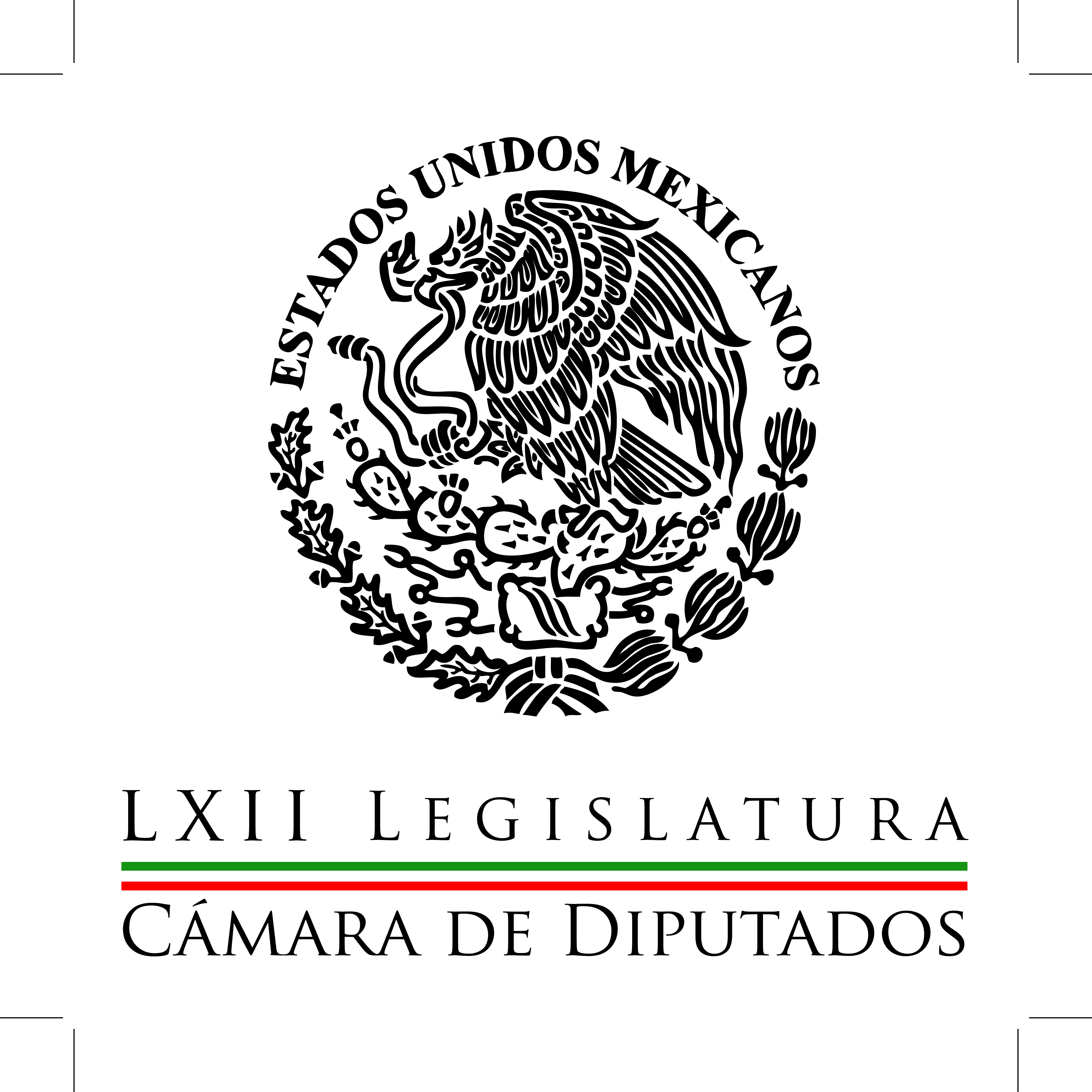 Carpeta InformativaPrimer CorteResumen: Detención de Abarca, clave para localizar a normalistas, pero es solo un paso: AureolesInvestigar a mandos militares y que no haya chivos expiatorios en Tlatlaya: PRD y PANAnaliza PAN 'eliminar' a la Corte de decisión sobre consultas popularesDiputados en sesión permanente para discutir y dictaminar proyecto de egresos 2015. Diputados reforman la Ley General para la Igualdad entre Hombres y Mujeres  Diputados y senadores calificaron como positiva la aprehensión de José Luis Abarca El GF no aplicó los protocolos internacionales en el caso de desaparición en el caso Ayotzinapa Productores piñeros se manifiestan a las afueras de San Lázaro IFT cumplirá en tiempo y forma con la emisión de las reglas para la portabilidad telefónica 05 de noviembre de 2014TEMA(S): Trabajo Legislativo FECHA: 05/11/14HORA: 00:00NOTICIERO: MVS NoticiasEMISIÓN: Primer CorteESTACION: OnlineGRUPO: MVS  0Detención de Abarca, clave para localizar a normalistas, pero es solo un paso: AureolesEn la Cámara de Diputados, el presidente de la Mesa Directiva, Silvano Aureoles, tomó con precaución el anuncio sobre la detención del alcalde con licencia de Iguala, José Luis Abarca y su esposa, señalados por la Procuraduría General de la República (PGR) como los autores intelectuales de la agresión, muerte y desaparición de los normalistas de Ayotzinapa.Aureoles Conejo calificó el hecho como una buena noticia; sin embargo, advirtió que es solo un paso más que debe derivar en la localización de los estudiantes.“Es una buena noticia que se haya detenido a estas personas como presuntos responsables o culpables. Seguramente que eso abonará a la investigación  que lleva a cabo la autoridad. Pero la situación no termina ahí, o sea, lo que importa es saber a dónde están los desaparecidos, ese es el tema central”, apuntó.“Entonces, yo espero que eso sea, como tú lo mencionas, efectivamente una pieza clave para encontrar a los jóvenes de la normal; que eso es ahorita la parte más importante. Ese solamente es un paso más en la ruta de encontrar a los desaparecidos”, agregó el legislador del Partido de la Revolución Democrática (PRD).El coordinador parlamentario del Partido Acción Nacional (PAN), José Isabel Trejo, señaló que la detención de Abarca y su cónyuge es una pieza clave en las indagatorias y debe dar como resultado, la aparición de los estudiantes.Aunque coincidió con que la ubicación y aprehensión del alcalde con licencia debe servir para encontrar a los normalistas, el coordinador del Movimiento Ciudadano (MC), Ricardo Monreal, calificó el hecho como “tardío”.El líder de la bancada del Sol Azteca, Miguel Alonso, insistió en que no se debe perder de vista la actuación del Ejército y los elementos del Batallón destacado en la 27/a Zona Militar, en Iguala.Por su parte, el líder parlamentario del Partido Revolucionario Institucional (PRI) en la Cámara de Diputados, Manlio Fabio Beltrones, aseveró que las detenciones del alcalde con licencia de Iguala, José Luis Abarca y su esposa, presuntos autores intelectuales de la agresión a los normalistas de Ayotzinapa, representan un mensaje contra la impunidad y deben llevar a que se haga justicia.Beltrones Rivera señaló que la prioridad del caso sigue siendo la de localizar a los estudiantes desaparecidos entre los días 26 y 27 de septiembre pasados y que los presuntos involucrados, autoridades y ex gobernantes que deban rendir cuentas ante la autoridad, lo hagan de inmediato.“Creo que no debe haber límite más que la búsqueda para que aparezcan los muchachos. Si hay que citar al ex gobernador, al ex presidente municipal, a los ex colaboradores, que se haga y que se haga rápido, porque no podemos perder más tiempo. No tengo ninguna duda de que tanto el ex presidente municipal, su esposa, sus colaboradores, como el ex gobernador y sus ex colaboradores, deben tener mayor información que nos ayude a localizar a los 43 estudiantes perdidos”, planteó. ys/m.TEMA(S): Trabajo Legislativo FECHA: 05/11/14HORA: 00:00NOTICIERO: MVS NoticiasEMISIÓN: Primer CorteESTACION: OnlineGRUPO: MVS  0Investigar a mandos militares y que no haya chivos expiatorios en Tlatlaya: PRD y PANLa consignación ante un juez, de los siete militares presuntamente involucrados en el asesinato de 22 personas en el municipio de Tlatlaya, Estado de México, debe contribuir al desahogo de la investigación y a determinar si hay más elementos castrenses relacionados, consideró el presidente de la Mesa Directiva de la Cámara de Diputados, Silvano Aureoles.El legislador perredista también saludó que la autoridad militar haya tomado de inmediato las medidas correspondientes, como poner a disposición de la autoridad a los presuntos responsables “y eso habla muy bien” de las Fuerzas Armadas, dijo.“La investigación arrojará si alguien más debe aportar información o declarar o aplicarse alguna medida adicional. Pero por ahora yo saludo que las autoridades militares, en este caso el secretario de la Defensa y los mandos del Ejército, hayan tomado las medidas de inmediato y hayan puesto a disposición a quienes ubican como los responsables de estos hechos”, recalcó.En tanto, el coordinador parlamentario del Partido de la Revolución Democrática (PRD), Miguel Alonso, demandó llevar las indagatorias a fondo, porque los militares consignados seguramente siguieron órdenes de autoridades superiores. “Es importante que hayan sido consignados los militares, pero hoy se está consignando directament6e a los responsables en los mandos quienes dieron la instrucción. Los militares de base ¿se mandaban solos? Yo creo que no, mi cuestionamiento es, en la estructura del ejército no hay ningún soldado que no actúe en función de instrucciones, y de instrucciones superiores”, insistió.A su vez, el líder parlamentario del Partido Acción Nacional (PAN), José Isabel Trejo, calificó como “un buen signo” la consignación de los militares, pero advirtió que sería muy grave que éstos sean tomados como “chivos expiatorios”. “Yo sí espero realmente que en el tema de la administración y la procuración y administración de justicia en el caso sea escrupuloso, porque sería muy grave que fueran chivos expiatorios, no tengo elementos para decirle que así sea, pero que se haya procedido ya, digamos más o menos de manera rápida, sí es un elemento que da confianza a la justicia mexicana, de que ahora sean militares, lamento mucho que sea así, sé que hay inconformidades”, indicó. ys/m.TEMA(S): Trabajo Legislativo FECHA: 05/11/14HORA: 00:00NOTICIERO: MVS NoticiasEMISIÓN: Primer CorteESTACION: OnlineGRUPO: MVS  0Analiza PAN 'eliminar' a la Corte de decisión sobre consultas popularesEl Partido Acción Nacional (PAN) en la Cámara de Diputados, adelantó que en su propuesta de reforma a la ley de la consulta popular, se analiza seriamente como un elemento central, sacar a la Suprema Corte de Justicia de la Nación (SCJN), de dicha normatividad.Esto, para que no sea el Alto Tribunal la última instancia que determine la validez de las solicitudes respectivas.“Nosotros vamos en torno a la consulta popular, claramente lo que estaremos buscando es que la iniciativa ahora mismo de consulta popular, ya no pase por la Corte”, adelantó.El coordinador José Isabel Trejo, señaló que el aval a las consultas deberá quedarse en el ámbito del Instituto Nacional Electoral (INE), ello, con el fin de evitar interpretaciones parciales de la ley, como sucedió con las propuestas presentadas en materia de salario, energía y legisladores plurinominales.“Si estamos viendo que los ministros tienen interpretaciones distinto a lo que quiere el espíritu y la letra  de una ley, pues ahora lo que hay que hacer es que solamente  la iniciativa busque que vaya, se tenga su campo de acción en el INE”, abundó.Explicó que se admitiría la intervención de los ministros de la Corte, en caso de que haya recursos de inconstitucionalidad, lo anterior, con el fin de que esa instancia judicial no intervenga de manera indebida en temas que no le competen, como los económicos y fiscales.“Hay quien dice que la Corte no debe tener injerencia en temas de impuestos, pero esa parte aún no se define”, indicó Trejo Reyes.Por su parte, el diputado panista Alberto Zamora, intervino en la sesión ordinaria de éste martes en San Lázaro, para advertir que “no se vale” que los esfuerzos de los partidos y los ciudadanos por hacer posibles las consultas populares, terminen en una negativa de los ministros de la Corte.“La Cámara de Diputados y la Cámara de Senadores deberíamos  de revisar esta ley,  a efecto de las propuestas que de por sí el porcentaje que se solicita para que pasen a consulta ciudadana es alto, pues no  quede en un trabajo tirado, porque un mala interpretación no permita que la ciudadanía participe”, apuntó el legislador. ys/m.TEMA(S): Trabajo LegislativoFECHA: 05/11/14HORA: 8:25NOTICIERO: Grupofórmula.comEMISIÓN: Primer Corte ESTACION: onlineGRUPO: fórmula 0Diputados en sesión permanente para discutir y dictaminar proyecto de egresos 2015. La Comisión de Presupuesto y Cuenta Pública de la Cámara de Diputados se declaró en sesión permanente para discutir y dictaminar el proyecto de egresos del 2015, a más tardar el próximo 15 de noviembre.El presidente de la Comisión de Presupuesto, Pablo Treviño, detalló que se aumentará el gasto federalizado en 2 mil millones de pesos y todos los ajustes se analizarán muy bien para privilegiar el gasto social y la inversión."Lo que sí es importante destacar es que a los estados y municipios en gasto federalizado se aumenta en 2 mil millones de pesos, lo cual es algo muy importante y también da tranquilidad y certidumbre a los estados de la República y todos los ajustes que habremos de hacer los vamos a analizar muy bien para privilegiar el gasto social, la inversión, que genere empleo"  Ma.m. TEMA(S): Trabajo LegislativoFECHA: 05/11/2014HORA: 06:33NOTICIERO: Panorama InformativoEMISIÓN: Primer CorteESTACION: 88.9 FMGRUPO: ACIR0Diputados reforman la Ley General para la Igualdad entre Hombres y Mujeres  René Ponce reportero: El Pleno de la Cámara de Diputados aprobó reformas a la Ley General para la Igualdad entre Mujeres y Hombres para que se reconozca plenamente y por igual el derecho de madres y padres biológicos y por adopción al permiso y prestaciones laborales por paternidad y maternidad que ya existen en la Ley Federal del Trabajo, además de que se especifica que los hombres también tienen derecho y responsabilidad en la atención y educación de sus hijos. La diputada del PRD, Martha Lucía Micher, destacó la necesidad de igualar el tiempo que madres y padres dedican al cuidado y atención de sus hijos. Duración 48’’, nbsg/m. TEMA(S): Trabajo LegislativoFECHA: 05/11/2014HORA: 07:13NOTICIERO: Hechos AMEMISIÓN: Primer CorteESTACION: Canal 13GRUPO: Azteca0Diputados y senadores calificaron como positiva la aprehensión de José Luis Abarca Jorge Zara, conductor: También los diputados y senadores reconocieron como positiva la aprehensión del exalcalde de Iguala y de su esposa. Reportero no identificado: La noticia resonó fuerte en el Congreso desde temprana hora. En el Senado los coordinadores del PRI, PAN y PRD calificaron como positiva la detención de José Luis Abarca y su esposa María de los Ángeles Pineda. Insert de Jorge Luis Preciado, coordinador senadores PAN: "Sí es importante la detención de estos dos delincuentes y que se les cargue todo el peso de la ley y si es posible, que se pudran en la cárcel". Reportero: El priista Emilio Gamboa y el perredista Miguel Barbosa, señalaron que estas capturas contribuirán al esclarecimiento de los hechos de violencia en Iguala. Insert de Emilio Gamboa, coordinador senadores PRI: "El Gobierno Federal está respondiendo frente a un acontecimiento que seguimos lamentando todos los mexicanos todos los días, pero esto nos puede acercar a qué es lo que pasó, qué es lo que sucedió con los 43 desaparecidos". Insert de Miguel Ángel Barbosa, presidente del Senado: "Va a provocar la información que se está necesitando, espero, para que se encuentre a los jóvenes desaparecidos, espero para que se abunde en la investigación". Reportero: En la Cámara de Diputados los coordinadores parlamentarios también aplaudieron la detención de la pareja. Insert de Silvano Aureoles, presidente Cámara de Diputados: "Efectivamente una pieza clave en la investigación que hace la autoridad para encontrar a los jóvenes de la Normal que esa es ahorita la parte más importante". Insert de José Isabel Trejo, coordinador de diputados del PAN: "Sigue siendo el punto principal que aparezcan los muchachos, pero también es importante que se sepa toda la historia porque alrededor de ahí puede haber otras consecuencias". Reportero: Finalmente, el líder del PRI en la Cámara de Diputados pidió que se llame a comparecer a otros funcionarios y exfuncionarios de Guerrero. Insert de Manlio Fabio Beltrones, coordinador de diputados del PRI: "No tengo ninguna duda de que tanto el expresidente municipal, su esposa, sus colaboradores, como el exgobernador y sus excolaboradores deben de tener mayor información que nos ayuden a localizar a los 43 estudiantes". Reportero: Todos los legisladores coincidieron en que este caso todavía hay que seguirlo con lupa. Duración 2’22’’, nbsg/m. TEMA(S): Trabajo LegislativoFECHA: 05/11/2014HORA: 06:46NOTICIERO: Formato 21EMISIÓN: Primer CorteESTACION: 790 AMGRUPO: Radio Centro0El GF no aplicó los protocolos internacionales en el caso de desaparición en el caso Ayotzinapa Carlos González, conductor: El GF no aplicó los protocolos internacionales en el caso de desaparición en el caso Ayotzinapa, esto asegura una diputada del Partido del Trabajo. Antonio Guzmán, reportero: La presentación de un informe parcial de la Comisión Especial que da seguimiento al caso Iguala, sirvió para un intercambio de culpas entre diputados de izquierda y del PRI sobre lo ocurrido el 26 de septiembre, en la ciudad guerrerense. La diputada del Partido del Trabajo e integrante de dicha comisión, Lilia Aguilar, sostuvo que los normalistas agredidos por la policía municipal pidieron auxilio en la sede del 27 Batallón de Infantería y fueron ignorados. Insert, Lilia Aguilar, diputada del Partido del Trabajo: "El ejército, al que fueron a tocarle a su puerta, no intervino." Reportero: Agregó que el gobierno federal no aplicó los protocolos internacionales ante casos de desaparición, que señalan que las primeras 72 horas son vitales para localizarlos y 40 días después nadie sabe dónde están los 43 normalistas desaparecidos. La diputada del Partido Verde y también integrante de la comisión, Ruth Zavaleta, dijo que la responsabilidad es de quien gobernaba Guerrero y, del ahora detenido, ex alcalde de Iguala, José Luís Abarca, y de nadie más. Insert, Ruth Zavaleta, diputada del Partido Verde: "No es cierto que el presidente de la República sea el responsable, el presidente de la República y el gobierno federal han hecho todo lo posible para poder salir de esta crisis" Reportero: Y anotó que, por ello, está en curso una demanda de juicio político en contra del ex gobernador de Guerrero, Ángel Aguirre Rivero. El priista Leobardo Alcalá Padilla habló en la ronda adicional sobre el tema y destacó que José Luís Abarca estaba escondido en su madriguera, por lo cual deberá verse qué responsabilidad tiene el jefe delegacional en Iztapalapa, Jesús Valencia, y su ex jefe Marcelo Ebrard, ante un posible encubrimiento. Insert, Leobardo Alcalá Padilla, diputado del PRI: "Apareció ya el criminal Abarca saliendo de su madriguera en Iztapalapa y coincidentemente en Iztapalapa, también y ojala no se asusten, gobernada por Jesús Valencia que por cierto es gente de Marcelo Ebrard" Reportero: El informe preliminar que dio paso a este intercambio de culpas en el Pleno de la Cámara de Diputados, es de la Comisión Especial que da seguimiento al caso Iguala y fue presentado al Pleno por su presidente Guillermo Anaya. La hipótesis número 1 es que las autoridades estatales y federales tardaron en actuar ante la desaparición de los 43 normalistas, pues comenzaron a investigar 4 días después. Duración 22’’, nbsg/m. TEMA(S): Trabajo LegislativoFECHA: 05/11/2014HORA: 06:47NOTICIERO: Mxq-NoticiasEMISIÓN: Primer CorteESTACION: Canal 34GRUPO: Sistema de Radio y Televisión Mexiquense0Productores piñeros se manifiestan a las afueras de San Lázaro Gabriela Tlaseca, conductora: Mi querido Juan Carlos Gutiérrez, platícanos qué fue lo que ocurrió en esta noche-madrugada. Muy buen miércoles. Juan Carlos Gutiérrez, reportero: ¿Cómo estás Gaby? Buen día y "qué bonito es lo bonito", porque si usted quiere piña, el Zócalo va a ser el sitio de reunión y es que le recuerdo que durmieron en las inmediaciones de la Cámara de Diputados los productores de la Cuenca del Papaloapan con algunos camiones cargados de piña, están dispuestos a venderlos en la Plaza de la Constitución con el objetivo de que las autoridades los apoyen, de que el Gobierno de Veracruz interceda por ellos ante la Secretaría de Gobernación y también la Secretaría de Agricultura, a fin de que se les otorguen créditos. Hasta la cuestión de la economía han llegado estos campesinos y productores de piña y maíz, que con los camiones bien encargados y sobre todo algunas casas de campaña pasaron la noche en las inmediaciones del Congreso de la Unión, sobre la calle Zapata, aunque no ocasionaron ningún cierre vehicular. Duración 1’05’’, nbsg/m. TEMA(S): Trabajo LegislativoFECHA: 05/11/2014HORA: 06:49NOTICIERO: EnfoqueEMISIÓN: Primer CorteESTACION: 100.1 FMGRUPO: NRM0IFT cumplirá en tiempo y forma con la emisión de las reglas para la portabilidad telefónica Sergio Perdomo, reportero: Leonardo, el Instituto Federal de Telecomunicaciones concluirá en tiempo y en forma con la emisión de las reglas para la portabilidad de los números telefónicos de los usuarios que quieran cambiarse de compañía, lo afirmaron ayer consejeros del Instituto Federal de Telecomunicaciones en San Lázaro. En una reunión con los diputados el comisionado Fernando Borjón precisó que en breve darán a conocer ya los plazos para instrumentar esta medida, que podrá realizarse por medios electrónicos o sistema de voz. Así lo dijo. Insert de Fernando Borjón, comisionado del IFT: "Vamos a cumplir el mandato legal sin duda, establecido el trigésimo octavo, que señala que debemos emitir dentro de los 60 días hábiles de la entrada en vigor de la Ley, que ustedes tuvieron a bien promulgar, las reglas administrativas, que eliminen requisitos que puedan retrasar o impedir la portabilidad numérica, como bien señala el trigésimo octavo transitorio. "Estas reglas que vamos a emitir, como también señala este transitorio, se harán buscando promover que se hagan a través de medios electrónicos". Reportero: Y bueno la comisionada Adriana Labardini explicó ante los diputados, que la portabilidad permitirá cambiarse de proveedor y geográficamente sin necesidad de factura aún con adeudo, el cual no se va a condonar, advirtió. Por su parte el comisionado presidente del Ifetel, Gabriel Contreras Saldívar, rechazó que este órgano esté sometido a un poder del Estado; cuestionado por la diputada del PRD, Purificación Carpinteyro, dijo que el pleno decidió no impugnar la constitucionalidad de la Ley en la materia. Esto comentó. Insert de Gabriel Contreras Saldívar, comisionado presidente del Ifetel: "Lo primero que tengo que decir es que no hay absolutamente ningún sometimiento de ningún comisionado, más que lo que dice la Constitución y la Ley; lo digo enfáticamente, el constituyente decidió que esta importante atribución quedara en manos de un órgano colegiado. “Y los órganos colegiados actúan a través de su pleno, la mayoría, y en ese caso en particular, fue la mayoría la que decidió no impugnar. Es decir el Instituto decidió no impugnar, no sé de dónde se colige que eso sea un sometimiento. "Lo que ha hecho el Instituto es cumplir con lo que marca la Constitución y la Ley". Reportero: Por su parte los panistas a través de Juan Pablo Adame Alemán, señalaron que la portabilidad les preocupa, porque ya a partir de este viernes tienen que darse los cambios, les preocupan, dicen en el PAN, porque es un derecho de los usuarios y una obligación de los concesionarios. Y no quieren dicen, que entren a sospechas indebidas sobre que se dieran ventajas a algunas personas, con un plazo que les resulte conveniente a la compañía y al no cumplir, también subrayó el PAN que la factura más reciente de los teléfonos celulares de Telcel llegó más cara, porque el preponderante decidió cambiar sin aviso las políticas del uso de datos y arbitrariamente Telcel hizo un cobro de datos extra. Recordó que a través de la página de Ifetel, pues hay que hacer los ajustes necesarios, porque a partir de este viernes tendrán que concretarse y también habrá un formato para presentar las quejas ante la Profeco y denunciar los abusos que ha cometido Telcel. Duración 3’09’’, nbsg/m. TEMA(S): Trabajo LegislativoFECHA: 05/11/14HORA: 6:29NOTICIERO: En los Tiempos de la RadioEMISIÓN: Primer Corte ESTACION: 103.3 FMGRUPO: fórmula 0Joaquín López-Dóriga: Exigen a IFT cumplir Ley de Telecomunicaciones Oscar Mario Beteta, conductor: El comentario de Joaquín López-Dóriga. Joaquín López-Dóriga, colaborador: Gracias Oscar Mario. Me da mucho gusto saludarte como todas las mañanas. Muy buenos días. Senadores y diputados de todos los partidos están exigiendo al Instituto Federal de Telecomunicaciones que cumpla con lo que manda la nueva Ley Federal de Telecomunicaciones sin interpretarla en forma discrecional o a modo de los predominantes. El presidente de la Comisión de Comunicaciones y Transportes del Senado, Javier Lozano, del PAN, acompañado de legisladores de diversas bancadas, condenaron y rechazaron la intención del Ifetel de retrasar la entrada en vigor de los derechos de portabilidad, es decir, para que usted pueda cambiar de compañía y mantener el número en un plazo de 24 horas, que estaba previsto para este 6 de noviembre, y lo quieren lanzar hasta el 4 de febrero próximo. Ahora sólo falta que, como han esbozado, las compañías predominantes telefónicas, quieran retrasar la entrada en vigor de la larga distancia gratuita, porque dicen que no tienen los equipos. ¿Dónde está la ley? Es fundamental para los mexicanos que la larga distancia sea gratuita. TEMA(S): Trabajo LegislativoFECHA: 05/11/2014HORA: 07:29NOTICIERO: En los Tiempos de la RadioEMISIÓN: Primer CorteESTACION: 103.3 FMGRUPO: Fórmula0Joaquín López-Dóriga: Hacienda mantiene meta de crecimiento para este año de 2.7% Joaquín López-Dóriga, colaborador: La Secretaría de Hacienda ha reiterado que mantiene la meta de crecimiento para este año de 2.7 por ciento. La Unidad de Planeación Económica de la Secretaría de Hacienda informó que para el año que viene la totalidad del precio del petróleo, aprobado por la Cámara de Diputados en 79 dólares el barril, estará respaldado por la contratación de coberturas que adquirirá el Gobierno Federal. Dijo que no habrá ningún problema para cubrir ese nivel de ingresos petroleros el año que viene. La misma Unidad de Planeación Económica de Hacienda explicó que se prevé que la economía mexicana tendrá una aceleración en la segunda mitad de este año porque hay cifras positivas en materia de empleo, producción, automotriz, construcción y otros sectores que dejan ver que por lo menos el crecimiento de este año será el fijado del 2.7 por ciento. Duración 1’02’’, nbsg/m. TEMA(S): Trabajo LegislativoFECHA: 05/11/2014HORA: 06:35NOTICIERO: Primero NoticiasEMISIÓN: Primer CorteESTACION: Canal 2GRUPO: Televisa0Eduardo Arvizu: Personas con enfermedades extrañas en México Eduardo Arvizu, colaborador: El tema de las personas que padecen enfermedades raras, poco comunes, llegó hasta la Cámara de Diputados y ameritó, al menos por el momento, un Punto de Acuerdo, pero podría darse el caso que hubiese algún mecanismo legal del mismo Congreso, destinado a las personas que les tocó tener un padecimiento extraño. El dato es, que en nuestro país debe haber un universo de ocho millones de personas que sufren una enfermedad que no es común; el calvario de ellos comienza con el hecho de que los diagnostique bien en alguna de las instituciones de salud del país. Esto de las enfermedades raras en México, todavía llegan a ser materia hasta de amparos, que incluso son analizados y votados por el Pleno de la Suprema Corte, que en recientes sesiones les ha dado la razón a un grupo de personas que padecen una enfermedad rarísima, y cuyo tratamiento cuesta algo así como siete millones de pesos al año; la Corte los ha amparado, les ha dado la razón, para que instituciones públicas paguen su tratamiento. Duración 1’08’’, nbsg/m. INFORMACIÓN GENERALTEMA(S): Información General FECHA: 05/1114HORA: 06:47NOTICIERO: En los Tiempos de la RadioEMISIÓN: Primer CorteESTACION: 103.3 FMGRUPO: Radio Fórmula0María Dolores Padierna: La Reforma HacendariaMaría Dolores Padierna, colaboradora: Una verdadera reforma hacendaria incluye no sólo el tema fiscal federal, sino las potestades tributarias de los estados y los municipios, la eficiencia del gasto público, los niveles de endeudamiento, la fiscalización y el combate a la corrupción. Sin embargo, la reforma hacendaria en realidad resultó ser una mera reforma fiscal, meramente recaudatoria, no se hizo ningún esfuerzo por disminuir los niveles de endeudamiento, ni de eficiente el gasto público. Prevalece el enorme gasto de la burocracia, los elevados gastos superfluos, la ineficacia de los programas, la corrupción, la impunidad, y en ningún momento se ha revisado la casi nula capacidad contributiva de las entidades, ni el enorme dispendio y opacidad de los presupuestos estatales, mucho menos se abordó el tema de la fiscalización del gasto. Año con año la Auditoría Superior de la Federación entrega tomos y tomos demostrando la corrupción del gasto público, sin que nada se haga al respecto, quedando todos los actos de corrupción en total impunidad. A un año de haberse implementado la reforma hacendaria, los principales objetivos, lejos de cumplirse, hay elementos para afirmar que su resultado ha sido contraproducente; la reforma hacendaria se convirtió en un factor recesivo e inflacionario. Para muestra baste un botón. Dentro de los objetivos que se propuso fue la de convertir la responsabilidad fiscal en una política de Estado, para ello se propuso reducir el déficit público total a partir de 2015, para llegar a un déficit cero al cierre del sexenio. Pues no resultó así, para 2015 vuelve a crecer, se solicitan más de 700 mil millones de pesos de endeudamiento, la deuda pública ya rebasó el 40 por ciento del Producto Interno Bruto en 2014, que representa más de siete billones de pesos. Esto es totalmente peligroso porque no sólo se hipoteca el futuro de las finanzas públicas, sino que se puede generar una crisis de deuda que paralice al país. Sirva este humilde comentario para que como sociedad exijamos parar este sobreendeudamiento de México. Duración 1´50´´, ys/m.TEMA(S): Trabajo LegislativoFECHA: 05/11/14HORA: 7:03NOTICIERO: En los Tiempos de la RadioEMISIÓN: Primer Corte ESTACION: 103.3 FMGRUPO: fórmula 0Carlos Alberto Martínez: Financiamiento de proyectos verdes Carlos Alberto Martínez, colaborador: La tendencia de financiar proyectos denominados verdes, por su vocación ecológica, comienza a ser un tema trascendente para México. Quien ha pensado en impulsar proyectos verdes tendrá una posibilidad de disminuir el riesgo y conseguir apoyos no sólo de instituciones crediticias privadas, sino que se vuelve un atractivo para instancias gubernamentales que ofrecen créditos o asesoría en la materia. La inversión verde, necesaria para reducir significativamente las emisiones de gases de efecto invernadero y los contaminantes atmosféricos, es indispensable para cuidar nuestra naturaleza y asegurar nuestro futuro. El mercado de bonos verdes en el mundo ha tenido un importante impulso en los últimos años. Tan solo en 2014 alcanzará un crecimiento de hasta cuatro veces con respecto al año anterior y llegará a 40 mil millones de dólares. Incluso a nivel internacional ya existe la iniciativa de las micro, pequeñas y medianas empresas verdes, que es la sumatoria de los esfuerzos de organismos internacionales, entre los que destaca la Unión Europea, con el propósito común de contribuir a la protección del clima y del medio ambiente a través de la micro, pequeña y mediana empresa en la región centroamericana mediante la promoción de inversiones ambientales, especialmente en eficiencia energética y energía renovable. Se puede denominar inversiones ambientales al conjunto de recursos e instrumentos financieros que se deben destinar para facilitar la ejecución de acciones concretas en los países en vías de desarrollo, así éstos fortalecerán su capacidad de adaptación a los impactos del clima y del cambio climatológico. El concepto puede extenderse al establecimiento de mecanismos de financiamiento que permitan canalizar o destinar estos recursos de manera más eficiente, equitativa y transparente, al mismo tiempo que se asegure que las corrientes de financiamiento estén en líneas con las elevadas necesidades de inversión para dar una respuesta adecuada a los efectos del cambio climático. En México debemos hacer cada vez más conciencia que las inversiones verdes nos garantizan el futuro y una vida mejor para nuestros hijos, así como un crecimiento con viabilidad. 2’ 38”, Ma.m. TEMA(S): Trabajo LegislativoFECHA: 05/11/14HORA: 6:18NOTICIERO: Primero NoticiasEMISIÓN: Primer Corte ESTACION: Canal 2GRUPO: Televisa 0EPN presentó iniciativa para reformar la Ley de Obras Públicas Enrique Campos Suárez, colaborador: El presidente Enrique Peña Nieto presentó una iniciativa para reformar la Ley de Obras Públicas; explicó que los cambios pretenden ofrecer reglas claras, sencillas y eficaces para acelerar el desarrollo de los proyectos que requiere el país. Insert de Enrique Peña Nieto: "...se trata de una iniciativa que agiliza la contratación y gestión de las obras públicas, calienta una mayor competencia y transparencia y brinda mayor certidumbre a todos los participantes del sector". TEMA(S): Trabajo LegislativoFECHA: 05/11/14HORA: 7:14NOTICIERO: Formato 21EMISIÓN: Primer Corte ESTACION: 790 AMGRUPO: Radio Centro 0Sergio Sarmiento: Los radicales no quieren justicia, quieren tomar el poder Sergio Sarmiento, colaborador: Finalmente ayer fueron detenidos el expresidente municipal de Iguala, José Luis Abarca, y su esposa, María de los Ángeles Pineda, a quienes se acusa de haber ordenado a la policía de Iguala que disparara en contra de los normalistas de Ayotzinapa, que habían secuestrado unos autobuses en Iguala, y que además los secuestraran. Se les acusa también de lazos con el narcotráfico. La verdad es que la PGR ha resuelto el caso de Iguala con bastante celeridad; hay ya casi 60 personas detenidas, muchas de las cuales han confesado su participación y conocemos también buena parte de lo ocurrido. Sin embargo esto no será suficiente para traerle paz al país. Es una tristeza, pero muchos de los grupos que protestan por los normalistas de Ayotzinapa no están interesados en que se haga justicia, sino solamente en aprovechar su suerte para ejercer presión política en contra del Gobierno. Por eso la resolución del caso no hará que bajen las protestas de los más radicales; ellos no quieren justicia para los normalistas, lo que quieren es tomar el poder. 1’ 17”, Ma.m. TEMA(S): Trabajo LegislativoFECHA: 05/11/14HORA: NOTICIERO: Grupofórmula.comEMISIÓN: Primer Corte ESTACION: onlineGRUPO: fórmula 0Inicia segundo interrogatorio a Abarca y Pineda.Alrededor de las 23:00 horas de este martes, el ex alcalde de Iguala, José Luis Abarca Velázquez, y su esposa María de los Ángeles Pineda Villa, terminaron de declarar, una primera parte, ante el Ministerio Público.El segundo interrogatorio inició esta mañana, a las 07:00 horas. Hasta el momento han dado pocos datos sobre el paradero de los 43 normalistas. El operativo para la captura de Abarca Velázquez y Pineda Villa estuvo muy bien diseñado por la Policía Federal. Una de las líneas de investigación que tuvo la Procuraduría General de la República, junto con la Policía Federal, fue que una vez que tuvieron el dato de que se encontraban en Iztapalapa, buscaron todos los contratos y convenios que habían hecho algunas de las empresas de José Luis Abarca para dar con amistades y sobre todo proveedores que tenía la propia inmobiliaria en el Distrito Federal.Abarca Velázquez y Pineda Villa se estaban ocultando en tres casas en Iztapalapa, una de ellas en la calle Cedro 50, donde fueron detenidos, y la otra en la calle Jalisco 27, donde se encontraba Noemí Berumen (detenida y acusada de encubrimiento) y donde se hacían algunos trámites de visado para los Estados Unidos, incluso en una mesa había credenciales de Abarca y Pineda. Ma.m. TEMA(S): Información General FECHA: 05/11/14HORA: 07:17NOTICIERO: Ciro Gómez Leyva por la MañanaEMISIÓN: Primer CorteESTACION: 104.1 FMGRUPO: Radio Fórmula0Vidulfo Rosales: Detención de José Luis AbarcaEn entrevista vía telefónica Vidulfo Rosales, asesor jurídico del Centro de Derechos Humanos de Tlanchinoyan comentó: Nosotros hemos podido tener información y algún acercamiento a los interrogatorios que se practicaron y era más o menos lo previsible, no hay datos sustantivos en términos del paradero de los 43 compañeros que el ex presidente y su esposa puedan aportar, es un aleccionamiento previo que él tuvo, conoce las constancias procesales, está preparado para contestar a cualquier interrogatorio. Recuerda que los padres tuvieron que viajar desde Guerrero hasta acá, al saber de la detención, ellos han exigido que ya no se dé información tan genérica, sino que se dé información más fina de lo que se está generando, a la luz de eso, se ha dado esta información de cómo transcurre la información que están aportando los detenidos. Lo más que hoy en día está pasando es que nos puedan dar la información fresca que está saliendo, al tenor de lo que están aportando los detenidos el día de ayer. Lo único que sí hay, ellos en términos de su responsabilidad penal, creo que eso está avanzado, en término de su participación directa, hay elementos para sustentar un auto de formal prisión en su contra, hasta estos momentos, pero en términos del paradero de los compañeros, de información más fresca que nos conduzca a saber dónde están los compañeros, qué pasó el día de los hechos, no hay casi nada. Faltan algunos otros nombres de gente que operó la detención de los estudiantes. Hay alguna desesperanza, igual que todo México, todo Guerrero esperaba que esta detención aportara más datos, que haya datos sustantivos, no los hay, en estos términos las expectativas se desvanecen cada vez más en términos de saber en dónde están los compañeros. Vamos a esperar a ver qué datos se aportan más tarde, hasta ayer no había ningún dato relevante en términos de dónde se encuentran los compañeros. Manuel Feregrino, conductor: En la residencia oficial de Los Pinos habrá una concentración y marcha, esa sale de los Pinos al Zócalo a las cuatro, en el Monumento a la Revolución hay otra concentración, esa la están pensando que se empiece a concentrar la gente a las diez de la mañana. ys/m.Carpeta InformativaSegundo CorteResumen: Desconoce presidente de la Comisión de Ayotzinapa paradero de Ángel AguirreComisión de Tlatlaya se reúne con representante de la ONUEnrique Galván: Presupuesto 2015 Admite Videgaray que Iguala influye en imagen del paísNo permitiremos descontrol en la ciudad: ManceraJesús Zambrano: Incidente en la UNAMRogelio Ortega: Continuará la búsqueda de los normalistas desaparecidosPeña Nieto, en la lista de Forbes de los más poderosos del mundo05 de noviembre de 2014TEMA(S): Trabajo Legislativo FECHA: 05/11/14HORA: 00:00NOTICIERO: MVS NoticiasEMISIÓN: Segundo  CorteESTACION: OnlineGRUPO: MVS  0Desconoce presidente de la Comisión de Ayotzinapa paradero de Ángel AguirreTras la presentación del informe preliminar del caso Ayotzinapa el legislador Guillermo Anaya, presidente de la Comisión Especial creada en la Cámara de Diputados, dijo desconocer el paradero del gobernador con licencia de Guerrero, Ángel Aguirre.“No sé dónde está (Ángel Aguirre) debe estar en la ciudad de México o en Guerrero. No sé si exista alguien encargado de ubicar al gobernador”, dijo.Durante una entrevista exclusiva para PONTE AL DÍA, el diputado panista detalló parte de la entrega del informe de la Comisión especial.Ayer presentamos un informe preliminar que hemos encontrado en cada una de las reuniones que hemos tenido a lo largo de estos días tanto con autoridades federales, estatales, organismos internacionales, con el presidente de los derechos humanos, con el gobernador de Guerrero con licencia, con autoridades de diversas instancias”, informó.El legislador explicó que según el documento entregado existieron omisiones en los tres órdenes de gobierno y calificó como “Inverosímil” la forma en la que fue tratado el ahora detenido ex edil de Iguala, José Luis Abarca.“Es inverosímil que el hoy detenido alcalde de Iguala y su esposa haya tenido tiempo después de los hechos, luego de tres días pedir con toda calma licencia y después se le perdió la pista, entonces estas son omisiones y responsabilidades señaladas en el documento preliminar”, dijo.El diputado aseguró que existirán consecuencias políticas, económicas y penales, sin embargo dejó en claro que lo que se entregó fue un reporte preliminar de lo encontrado en la Cámara de diputados aunque aún no hay conclusiones pues continuará.Anaya dejó en claro que la Comisión pretende realizar una investigación objetiva y señalar las responsabilidades en el caso. ys/m.TEMA(S): Información GeneralFECHA: 05/11/14HORA: 11:24NOTICIERO: Milenio.comEMISIÓN: Segundo  CorteESTACION: OnlineGRUPO: Milenio0Comisión de Tlatlaya se reúne con representante de la ONUDaniel Venegas, reportero: La Comisión especial de seguimiento al caso Tlatlaya de la Cámara de Diputados se reúne con el representante en México del Alto Comisionado de la ONU para los Derechos Humanos, Javier Hernández.La reunión es de carácter privado y se lleva a cabo en el recinto de San Lázaro.Al finalizar el encuentro, la presidenta de dicha comisión, Elena Tapia, ofrecerá una conferencia de prensa para revelar los detalles de dicha reunión.  agb/mTEMA(S): Trabajo LegislativoFECHA: 05/11/2014HORA: 07:54NOTICIERO: Noticias MVSEMISIÓN: Segundo CorteESTACION: 102.5 FMGRUPO: MVS Comunicaciones0Enrique Galván: Presupuesto 2015 Enrique Galván Ochoa, colaborador: Vuelta a la página, a la página donde el dinero abunda. ¿Cómo van a gastar los funcionarios del Gobierno Federal cuatro billones 700 mil millones de pesos que es el presupuesto que el Congreso autorizó para el próximo año? Los ciudadanos no tenemos parte en eso, no podemos opinar, los tres Poderes de la Unión coincidieron en que según la Constitución, una reforma constitucional, no pueden hacerse consultas populares en materia de ingresos y egresos del Gobierno. Asombroso, la Constitución limita una garantía individual fundamental, una garantía social también. Eso habla del tipo de democracia o del déficit de democracia que tenemos en México. Pero esa es otra historia. Estoy en el tema del presupuesto federal, el gasto público del año próximo. Según el diputado Ricardo Mejía del partido Movimiento Ciudadano, es un presupuesto inercial en el que se está recurriendo a un endeudamiento descomunal como no se había visto desde los tiempos de López Portillo. Se está contemplando contraer una deuda de mil 850 millones de pesos diarios, según el diputado Mejía. Resulta paradójico que con los presupuestos más altos de la historia y a pesar del excesivo endeudamiento, en dos años de este sexenio la economía siga estancada y la política recaudatoria golpee a las clases medias, a las clases vulnerables y al sector productivo del país. A lo que se refiere el diputado cuando habla de un presupuesto inercial, es que hay partidas que vienen arrastrándose desde varios sexenios atrás, de tiempos de Salinas, de De la Madrid, de López Portillo, de Echeverría; se transfieren automáticamente de un año a otro sin que hasta ahora se haya precisado cuál es el costo beneficio de mantenerlas. De acuerdo con el diputado Mejía, preocupa que no se tomen medidas de autoridad. Nos gustaría ver que se hicieran recortes en los gastos suntuarios, en las erogaciones de los ministros de la Suprema Corte, las pensiones presidenciales, pero tememos -dice- que exista la tentación de disminuir algunos rubros y premiar a la Sedesol con recursos para el clientelismo electoral a través del programa Prospera. Es que hay elecciones el próximo año. En fin, los señores diputados tienen hasta el día 15 de este mes para aprobar los gastos del gobierno del próximo año. Duración 3’06’’, nbsg/m. TEMA(S): Trabajo LegislativoFECHA: 05/11/14HORA: 7:35NOTICIERO: El MañaneroEMISIÓN: Primer Corte ESTACION: Canal 4 GRUPO: Foro TV 0Mauricio Merino: Propuesta del PAN para el Sistema Nacional Anticorrupción Fernando Coca (FC), conductor: Y que nadie se queje. Mauricio Merino (MM), colaborador: Sí. FC: Que además podríamos ir al siguiente paso, que es la rendición de cuentas, y que esta semana, afortunadamente ha estado sucediendo cosas interesantes, está en la agenda, y la semana pasada nos decías, ya el PAN está por presentar su iniciativa. MM: Ya la presentó. Marissa Rivera (MR), conductora: Ya la presentó. FC: Ya la llevó a la Cámara de Diputados. MR: Sí. MM: Sí, aquí la traigo. FC: ¿Y cómo la ves?, ya aterrizada y ya presentada en el Congreso. MM: Mira, lo primero que tengo que decir es que a mí me da mucho gusto, la verdad, que por lo menos ya haya una cosa sobre la mesa. FC: Sí. MM: Eso, con toda sinceridad lo digo, que haya una propuesta concreta de un grupo parlamentario y que esta propuesta sea una propuesta razonable, sea una propuesta que permite abrir la deliberación que en el Congreso de la Unión debe haber y con el Ejecutivo Federal debe haber, para que, efectivamente, le pongamos ya candados a la corrupción y a la impunidad. Estos asuntos no se resuelven de un día para el otro, estos son temas que requieren mucho tiempo, cuando digo mucho, me estoy refiriendo a una década, no me estoy refiriendo a que... FC: Aterricen y permeen. MM: Pero precisamente, porque requieren mucho tiempo, Fernando, es que los políticos no lo hacen. Esto es fontanería, es exactamente como sucede con los presidentes municipales, ¿sí?, tú has estudiado mucho, no se avientan a hacer grandes obras o a hacer precisamente a poner tuberías. MR: ¿Para qué, si no va a tener resultado en su tiempo? MM: Si no va a ser en su trienio, no va a ser en su tiempo, entonces lo van dejando, lo van pateando. FC: Postergan y luego la solución de los problemas es mucho mayor. MM: Si estas cosas no se empiezan a hacer ya, si no se empiezan a hacer de inmediato, entonces, esos diez años que puede tomar la lucha de la corrupción en el país, pues son diez años más el tiempo de espera para que se inicie esa batalla. FC: Claro. MM: Entonces, a mí me da mucho gusto que el PAN haya puesto esta iniciativa sobre la mesa. FC: Hay una declaración de ellos. MM: Es debatible, tiene cosas que hay que discutir. FC: Sí, claro, pero se puede enriquecer en esa discusión legislativa. MM: No, pero es lo mejor que hasta ahora hemos tenido, esa es la verdad, puesto sobre la mesa. FC: ¿Y en sí, los panistas qué quieren? MR: Casi es bien recibido por todos los partidos, además. FC: Sí, que quieren que esta iniciativa sea discutida en este periodo para que ya se incluya en el presupuesto de 2015 y empiece esto a operar, y creo que es algo en lo que no podemos estar en desacuerdo. MM: Sí. FC: Claro que requerimos hoy, la situación del país nos ha abierto los ojos, infortunadamente, con lo sucedido hace 40 días, que es necesario que en el más mínimo acto de Gobierno la autoridad rinda cuentas de porqué le motivó a hacer tal o cual cosa. MM: Mira, la iniciativa tiene tres virtudes, se las relato muy rápidamente, para no abusar del tiempo. La primera es que recupera las instituciones que actualmente ya existen destinadas a esta materia pero que hoy están todas fragmentadas; recupera a la Secretaría de la Función Pública, a la Auditoría Superior de la Federación; recupera la labor de la Procuraduría General, que ahora se convertirán en una Fiscalía Autónoma y una Fiscalía Anticorrupción en particular habrá dentro de su estructura. Recupera la estructura del todavía Tribunal Federal de Justicia Fiscal y Administrativa para... es decir, recupera lo que hay, no crea un nuevo órgano, que es la típica respuesta mexicana, tenemos un problema, inventemos un órgano para resolver ese problema, y el problema sigue vigente pero ahora tenemos más burocracia. FC: Claro. MM: No hace eso, lo que hace es recuperar los que ya existen y en lugar de ponerlos a trabajar fragmentadamente, como hoy sucede, los articula en un solo mecanismo de rendición de cuentas, muy bien, esto me parece muy bien. Por otro lado, plantea una reforma a la Secretaría de la Función Pública, se la regresa a su sitio - buena decisión - pero reformándola. Propone que la Secretaría de la Función Pública no cumpla las funciones tradicionales de control obsesivo sobre procedimiento, sino que cumpla funciones de prevención, de profesionalización y que permita asentar precedentes sobre aquellos procesos y decisiones en los que se está produciendo la corrupción. FC: Claro. MM: Lo hemos dicho miles de veces, sabemos que en el proceso de compras, por ejemplo, hay corrupción, bueno, en lugar de agarrar al corrupto que se lleva el dinero tras la licitación, hay que cambiar el método de la licitación. FC: Claro. MM: Sabemos que hay corrupción en la compra-venta de plazas, se venden plazas en este país, bueno, cambiemos los métodos de profesionalización para que eso no suceda, etcétera. Entonces propone, la entrada es buena, es proponer el cambio a los procedimientos, y hace una cosa que parece la más importante, por la que yo simpatizo mucho con esta iniciativa. FC: Con la propuesta. MM: Que es proponer la creación de un nuevo tribunal, creo que le llaman mal, de Justicia Administrativa, a mí no me encanta el nombre. FC: No. MM: Pero un nuevo Tribunal, preferiría de Responsabilidad Administrativa, que tiene como propósito ser la última instancia a la que desembocarían todas las demandas, las denuncias probadas con expedientes integrados para que ese Tribunal diga la última palabra u determine, no sólo si los responsables, efectivamente, deben ser sancionados, sino sobre todo - y esto es lo que hay que pelear en esta iniciativa, ojala se consiga - que, repito, las instituciones que produjeron esos errores y esos actos de corrupción y los procesos en los que sucedieron, sean obligadamente revisados y modificados. No sólo agarrar al corrupto cuando ya se llevó el dinero, sino modificar el procedimiento. FC: Quitarles el medio por el cual llegan a la corrupción. MM: Quitarles el medio, quitarles, efectivamente, la cancha donde se están corrompiendo. FC: Pues yo esperaría. MM: No está mal. FC: Que a esta iniciativa no sólo se subieran el Poder Ejecutivo, el resto de las fuerzas políticas del Congreso, sino que enriquecieran y dieran realmente ese gran paso. MM: Sí. FC: Porque como dice el experto de los temas de transparencia, es el talón de Aquiles de esta administración. MM: Pues ya, ya es evidente. Ojala, de veras, se pongan a discutirla, a perfeccionarla y podamos tener algo, ya no va a ser en este sexenio, ya no nos hagamos ilusiones, quiero decir, los resultados no se van a ver en este sexenio. FC: No, bueno, las reformas también nos dijeron, no se van a ver en este periodo. MM: Pero seguramente después. FC: Pero, efectivamente, nos darán un mejor futuro. MM: No, yo te aseguro que para este país hay y habrá vida después del 2018, por favor, pensemos después del 2018. MR: Sí. Leopoldo de la Rosa (LR), conductor: Debe ser lo ideal. MR: Sí. FC: Mauricio, muchísimas gracias, seguimos con el tema y seguimos pendientes de todo esto. MM: Gracias, Fernando, muchas gracias. FC: Hasta luego. 7’ 10”, Ma.m. TEMA(S): Información General FECHA: 05/11/14HORA: 09.28NOTICIERO: Formato 21EMISIÓN: Segundo CorteESTACION: 790 AMGRUPO: Radio Centro0Raymundo Tenorio: La reforma energética y sus reglamentosRaymundo Tenorio, colaborador. Ya está la etapa final de lo que ha sido la reforma energética, son los reglamentos y decretos que modifican para que dentro de los 120 días próximos, estén ya formuladas las metodologías y formatos de contratos sobre los cuales habrán de concesionarse terrenos, otorgarse usufructo de explotación y exploración, cómo habrán de entrar las gasolineras bajo las no franquicias de PEMEX, etcétera. Habrá que esperar tres meses más para que el contrato final de las partes y que tiene soporte legal, lo veamos en los hechos con nombres de personas morales y físicas, igual ocurrirá en minería y electricidad y los resultados serán de mediano y largo plazo en términos de abasteciendo de gasolina. El precio del galón de gasolina equivalente entre México y Estados Unidos, estamos por arriba entre 16 y 17 por ciento. En materia de electricidad habrá de esperar la forma en que los contratos den la posibilidad de incorporar a empresas privadas que suministren electricidad, fundamentalmente a la industria y después de los consumidores domésticos. Se verán los impactos que provocarán la decisión del Banco Central Japonés, que decidió ampliar su laxitud monetaria para alentar la actividad de crédito, consumo y producción y salir de esa deflasión en la que se encontró por casi diez años, su propósito es generar una inflación del 2 por ciento para que los consumidores la reacciones a incremento de precios, compren bienes. Al menos aquí, hasta fin de año, esperaremos ver las decisiones que el Banco Centra Japonés provocará con sus principales socios comerciales. Duración 3´55´´, ys/m.TEMA(S): Información GeneralFECHA: 05/11/2014HORA: 07:02NOTICIERO: Hechos AMEMISIÓN: Segundo CorteESTACION: Canal 13GRUPO: Azteca0José Luis Abarca y su esposa pasaron su primera noche en la SEIDO Jorge Zarza, conductor: Para saber más detalles de este lugar donde fueron capturados el exalcalde de Iguala así como su esposa, Azteca Noticias ha desplegado un equipo para llevarle toda la información. Empezamos con Diego Borbolla. Diego Borbolla (DB), reportero: Pasaron su primera noche en la Subprocuraduría Especializada en Investigación de Delincuencia Organizada, José Luis Abarca y su esposa María de los Ángeles Pineda, además de esta tercera detenida, Noemí Berumen. Salvador Maceda, reportero: Los buscaron por todo el territorio nacional, los 190 países afiliados a Interpol estuvieron atentos de no permitirles la entrada, finalmente aparecieron los presuntos autores intelectuales de los 43 desaparecidos de Ayotzinapa, Guerrero; fueron detenidos en la Ciudad de México. José Luis Abarca Velázquez, exalcalde de Iguala y su esposa María de los Ángeles Pineda Villa, se escondían en la colonia Tenorios de la delegación Iztapalapa. Tres domicilios de esta demarcación fueron la clave, pero justo en este inmueble precario, marcado con el número 50 de la calle Cedros, fueron localizados. Insert de Jesús Murillo Karam, procurador general de la República: "La casa en la que se encontraron daba la impresión de estar abandonada y la impresión por la que se empezó a sospechar de la persona que señalé ya al comisionado, es en función de que parecía entrar a una casa abandonada; eso es lo que produjo la certeza y el acierto de haberlos detenido". Reportero: Unidades especiales de la Policía Federal lograron la captura de la pareja, cerca de las 02:30 de la mañana de este martes. El matrimonio se dio a la fuga tras la licencia que le otorgaron el 30 de septiembre pasado a José Luis Abarca de la presidencia municipal de Iguala. Desde entonces, comenzaron los trabajos de inteligencia y rastreo de los bienes que tenían ambos en Guerrero, Morelos, Nuevo León y el Distrito Federal. Insert de Monte Alejandro Rubido, comisionado Nacional de Seguridad: "Esta información se complementa con un diagrama de vínculos de familiares, amigos, socios; para establecer una lista de aproximación a los objetivos". Reportero: Junto con ellos se logró la aprehensión de una mujer que presuntamente ayudó a los prófugos a esconderse de la justicia. Insert de Monte Alejandro Rubido, comisionado Nacional de Seguridad: "En este segmento, fue que empezó a cobrar relevancia el nombre de Noemí Berumen Rodríguez, por lo cual también se le dio seguimiento". Insert de Jesús Murillo Karam, procurador general de la República: "En otra acción, en la misma delegación, fue detenida Noemí Berumen Rodríguez, relacionada a esta investigación por el delito de encubrimiento y prestar auxilio a los presuntos delincuentes". Reportero: Los detenidos rinden por ahora su declaración ante la SEIDO. El Ministerio Público tiene la opción de agotar las 96 horas de término constitucional, que tiene por tratarse de cargos por delincuencia organizada o consignarlos de inmediato ante la justicia federal. DB: En estos momentos en la SEIDO continúa un dispositivo de seguridad por parte de la Policía Bancaria e Industrial, mientras al interior continúan José Luis Abarca, su esposa y Noemí Berumen. Duración 3’39’’, nbsg/m. TEMA(S): Información GeneralFECHA: 05/11/14HORA: 11:10NOTICIERO: El Universal.comEMISIÓN: Segundo  CorteESTACION: OnlineGRUPO: El Universal0Admite Videgaray que Iguala influye en imagen del paísNotimex: Los hechos ocurridos en el municipio de Iguala son dolorosos y han estremecido a la Nación, pero para el gobierno federal es prioridad buscar a los desaparecidos, continuar la investigación penal y hacer justicia, sostuvo el titular de la Secretaría de Hacienda, Luis Videgaray Caso.En el marco de su participación en el México Summit "Camino hacia la competitividad”, organizado por The Economist, reconoció que este hecho ha consternado a México y al mundo entero, que "tiene un efecto sobre la imagen de nuestro país”."Todo ello es secundario, la prioridad del gobierno de la República está claramente establecida por el presidente (Enrique Peña Nieto) y es continuar con el proceso de búsqueda, continuar con la investigación y que se haga justicia”, enfatizó en entrevista.  agb/mTEMA(S): Información GeneralFECHA: 05/11/2014HORA: 13:57NOTICIERO: El UniversalEMISIÓN: Segundo CorteESTACION: OnlineGRUPO: El Universal0No permitiremos descontrol en la ciudad: Mancera"No vamos a permitir de ninguna manera que la ciudad pueda tener descontrol en ningún caso" aseguró el jefe de Gobierno capitalino, Miguel Ángel Mancera.En el segundo enlace telefónico que el mandatario sostiene desde su habitación en el hospital ABC, dijo que se mantiene atento de lo que sucede en la ciudad y con la tranquilidad de que su gabinete se mantiene en coordinación y comunicación con él.Comentó que todos los días se mantiene cuidando a la ciudad en cada una de sus áreas de gobierno. "Cada uno tiene instrucciones muy claras de lo que tiene que hacer", sentenció.Durante una breve llamada se le cuestionó sobre la posibilidad de que pueda dejar el hospital esta misma semana a lo que respondió que no precipitará decisiones y aunque se siente bien, seguirá las indicaciones de los médicos.También se le preguntó sobre la detención del ex alcalde de Iguala, José Luis Abarca, a lo que sólo alcanzo a responder "la ciudad está cuidada".En el parte médico de este día, el cirujano cardiovascular, Carlos Ribera informó que el estado de salud del mandatario presenta "una excelente evolución" por lo que se intensificará su rehabilitación física.Agregó que los exámenes de laboratorio y gabinete conforman su buena evolución por lo que esta mañana se le permitió su primera reunión de trabaja con el gabinete de seguridad.Miguel Ángel Mancera fue operado a corazón abierto la tarde del viernes pasado; ayer se informó que debido a su buena evolución podría dejar el hospital entre jueves y viernes, aunque esto aún no se ha confirmado. Duración 00’’, nbsg/m. TEMA(S): Información General FECHA: 05/11/14HORA: 07:31NOTICIERO: Once NoticiasEMISIÓN: Segundo CorteESTACION: Canal 11GRUPO: IPN0Jorge Alcocer: Detención de José Luis AbarcaJavier Solórzano (JS), conductor: ¿Qué te parece la detención del señor Abarca y de su mujer? Jorge Alcocer (JA), colaborador. Creo que es el primer resultado efectivo, concreto, de una investigación que ya se estaba tardando en mostrar eso: resultados. Yo comentaba ayer en otro espacio, con Carmen, decía yo: es que aquí no estamos hablando de los resultados de la investigación, sino de los no resultados. Ya, ya detuvieron al exalcalde de Iguala, a su esposa, todas las especulaciones en torno al sitio en donde fue detenido, Iztapalapa, bastión perredista, parece que su apoyo para refugiarse en ese sitio es una joven, hija de un proveedor del gobierno del Distrito Federal, pero eso ya es contexto, lo cierto es que ya lo tenemos en la cárcel, ya está detenido y lo más importante es qué está declarando. Pero de lo que diga Abarca y de lo que diga su señora esposa, de lo que declaren ante el Ministerio Público, va a depender lo más importante, porque la pregunta sigue siendo: ¿y dónde están los 43 normalistas de Ayotzinapa? ¿Dónde están, si es que están? JS: Hay que ponerlo en la mesa como una posibilidad. JA: Hay que poner sobre la mesa los dos escenarios posibles. Están vivos, ¿en dónde? ¿Quién los tiene? ¿En qué condiciones? ¿O ya no lo están y qué pasó con ellos? ¿Lo sabrá eso el exalcalde de Iguala? ¿Lo sabrá su esposa? ¿O ellos se limitarán a decir que ellos no supieron? Lo importante sigue pendiente, y yo creo que debemos seguir diciendo: vivos se los llevaron, vivos los queremos. Duración 3´11´´, ys/m.TEMA(S): Información GeneralFECHA: 05/11/2014HORA: 08:00NOTICIERO: Milenio NoticiasEMISIÓN: Segundo CorteESTACION: Canal 120GRUPO: Milenio0En repudio por el caso Iguala, alumnos de la UNAM echan a Zambrano de CU Magda González, conductor: En repudio por el caso Iguala, alumnos de la UNAM arremetieron contra el expresidente del PRD, Jesús Zambrano, quien acudió hasta Ciudad Universitaria para participar en un Foro organizado por la Facultad de Derecho. Jesús Zambrano caminó a paso rápido, sin realizar ningún comentario. Duración 56’’, nbsg/m. TEMA(S): Información GeneralFECHA: 05/11/2014HORA: 07:02NOTICIERO: Reporte 98.5EMISIÓN: Segundo CorteESTACION: 98.5 FMGRUPO: Imagen0Movilizaciones universitarias en la Ciudad de México  Martín Espinosa, conductor: Para hoy se prevén más movilizaciones en la Ciudad de México. Universitarios, organizaciones civiles, religiosas sindicales van a más de Los Pinos a la Plaza de la Constitución para exigir la presentación con vida de los 43 normalistas de la Escuela Rural de Ayotzinapa. La movilización arrancará a las 4:00 de la tarde, abarcará desde Los Pinos, Reforma, Avenida Juárez, Plaza de la Constitución donde van a realizar un mitin. La marcha de hoy participarán más de 70 escuelas, entre ellas la UNAM, el Politécnico Nacional y las escuelas rurales del país, así como la Universidad Iberoamericana y el Instituto Tecnológico de Occidente, primera vez que se suma a una manifestación de este tipo. También a la movilización se suma un paro de 72 horas tanto en universidades públicas como privadas. La Universidad Nacional Autónoma de México, la Universidad Autónoma Metropolitana, la Universidad Autónoma de la Ciudad de México, mientras que en la Ibero y en el Tec de occidente se realizará un paro activo de 24 horas como parte de la jornada global de acción por Ayotzinapa. Los estudiantes realizarán además un cerco pacífico en las instalaciones de la Procuraduría General de la República a partir de las 8:00 de la mañana y hasta las 2:00 de la tarde. Duración 1’38’’, nbsg/m. TEMA(S): Información General FECHA: 05/11/14HORA: 09:23NOTICIERO: MVS NoticiasEMISIÓN: Segundo CorteESTACION: 102.5 FMGRUPO: MVS0México tristemente se lleva las palmas en impunidad: AristeguiCarmen Aristegui, conductora: Conversaremos, por cierto, con el doctor Buscaglia el día de hoy para transmitirlo en CNN, en esta obligada necesidad de revisar desde la mirada de los expertos, en este caso alguien que no sólo es académico de la Universidad de Columbia y de otras universidades y que ha tenido presencia académica en México, sino que ha sido funcionario internacional. Buscaglia, que ha sido funcionario en diferentes misiones internacionales, en conflictos diversos en diferentes lugares y momentos en el mundo, incluso formó parte de una comisión especial de Naciones Unidas donde estuvo Carlos Castresana y ahí estaban otros expertos en la materia, con el impulso también de Baltasar Garzón y otros expertos de la materia. Cuando en los años más terribles de las muertes de mujeres en Ciudad Juárez, Chihuahua, bueno, vino una delegación internacional con propósitos específicos y especiales de investigar a México en el caso de las mujeres asesinadas de Ciudad Juárez, que, bueno, no es que haya desaparecido el fenómeno ni en Ciudad Juárez ni en el país y en otros lugares de la República con la muerte de mujeres y feminicidios; tan grave ha sido el fenómeno en México, que se tipificó como feminicidio precisamente este tipo de asesinatos. Y, bueno, el tema de la opinión de Buscaglia en estos momentos es muy relevante porque, teniendo la posibilidad de comparar, de contrastar con otras realidades internacionales, con lo que le pasó a Colombia, le pasa a Colombia, a Italia, a diferentes países del mundo que han tenido momentos críticos y situaciones muy complejas donde el tema de la violencia, las espirales de violencia que como en México hemos vivido, espirales de violencia, de descomposición, de corrupción, de impunidad, y ahí México tristemente se lleva las palmas en términos de impunidad, de casos que se acumulan, que se acumulan, que se siguen acumulando a lo largo ya de demasiados años. ¿Qué sacudida debe haber en México para que entremos en una recta realmente de definiciones que permitan aspirar a una realidad distinta, aspirar a que los gobernantes hagan lo que tienen que hacer, desempeñen su trabajo, desempeñen el trabajo por el que cobran, hagan lo que tienen que hacer para administrar los recursos que son de la sociedad? ¿Qué ruta tiene que recorrer México para que haya una recomposición en serio de comportamiento institucional, de verdadero combate a la corrupción y a la corrupción política en primerísimo lugar?, porque el caso Iguala es este crudísimo retrato del tipo de cosas que se han podido instalar en nuestro país, gracias, entre otras muchas razones, a la impunidad, a poder hacerlo, a poder hacerlo una y mil veces, a poder hacer cosas que van en contra de los derechos de las ciudadanas y de los ciudadanos, que van en contra de los intereses de la población nacional en una y mil cuestiones que involucran precisamente a un poder político que está bajo un cuestionamiento muy serio de la sociedad mexicana. La incapacidad, la omisión, la complicidad, la negligencia, la dejadez, la circunstancia que engloba una serie de cosas muy graves en nuestro país están a flor de piel, detonado este momento por un asunto tan grave como la desaparición de 43 muchachos. Esos 43 muchachos representan, se convierten en la situación emblemática de una situación sistémica, porque me dirán muchos y muchas: “¿qué dicen de mi marido, de mi hermano?”, de los otros desaparecidos, por hablar de uno de los grandes pendientes de México. ¿Cuántos miles de desaparecidos están en las listas de unas autoridades que no han podido, querido o sabido encontrar la ruta de solución de algo que requiere ya acciones urgentes? Porque el caso de los chicos de Ayotzinapa tiene que ser resuelto, tiene que haber una investigación extraordinaria. No podemos dejar ni al trámite ni a la ligereza ni a la numeraria de que ya hicimos 700 viajes, 45 cateos y 32 revisiones de fosas; no es aceptable una numeralia de cosas si no viene acompañada de resultados concretos y específicos. El caso de los chicos de Ayotzinapa tiene que ir acompañado de una investigación extraordinaria, con los recursos del Estado mexicano, que son muchos; México no es un país débil, México no es un país que no tenga recursos, México tiene una población, no toda paga impuestos, pero muchos pagamos impuestos y hay cantidades importantes, suficientes, millonarias para tener lo que tenemos. Nada más echemos una mirada a los presupuestos nacionales, ¿cuánto pagamos por actividades de inteligencia? Bueno, en este humilde programa de radio hicimos hace no mucho, presentamos hace no mucho una investigación sobre el crecimiento impresionante del presupuesto para el Cisen, o sea, hicimos una revisión y ha habido incrementos presupuestales para actividades de inteligencia. Hicimos un reportaje donde vimos cómo el ejército mexicano compraba una cantidad inmensa de elementos de inteligencia que le permiten hacer su tarea en lo que corresponde al combate a la delincuencia organizada. O sea, por recursos no paramos, México no es un país débil, México tiene presupuesto, México tiene funcionarios, tiene instalaciones, tiene oficinas, tiene todos los elementos precisamente para que se haga una investigación extraordinaria; y cuando digo extraordinaria, tiene que ser de una eficacia total. Es el gran desafío inmediato para resolver un caso emblemático, que es el de los chicos de Ayotzinapa, que permita imaginar siquiera que los otros montones de casos que no están en este momento en la palestra de la atención pública nacional e internacional, como los chicos de Ayotzinapa, puedan ser resueltos algún día, con mecanismos de justicia transicional, con mecanismos no sé de qué tipo, pero que los expertos pueden poner a la mesa precisamente para enfrentar las situaciones que ya llegaron a puntos extremos. Y la sociedad mexicana está elevando sus niveles de exigencia, a raíz de que el caso de los chicos de Ayotzinapa ha tocado todas las fibras posibles de la sociedad mexicana y de una parte de la comunidad internacional, que está siguiendo el caso de los chicos de Ayotzinapa con el mismo nivel de atención que lo que pasa con Boko Haram, con las niñas desaparecidas en Nigeria o cosas por el estilo. De ese tamaño es el asunto. Así que estamos en un momento especialmente importante y en este miércoles, donde habrá el inicio de un paro nacional educativo, de un paro nacional en universidades nacionales, privadas y públicas, donde habrá manifestaciones, donde la gente volverá a salir a la calle para decirle al gobierno de Peña Nieto, al Congreso Nacional, a los poderes establecidos este ya basta de inoperancia, de ineficacia y de ineficiencia. Este desafío para las estructuras de poder en México no se había visto hace muchos años en nuestro país y, desde luego, tiene que convertirse -y más nos vale que así lo conduzcamos- en un momento que se traduzca en una exigencia mayor para que lo que ha sucedido hasta el momento no continúe y que la estructura del Estado mexicano que existe, que tiene recursos, que es vigente, que tenemos un marco legal, tenemos reglas del juego, tenemos una constitución, tenemos un conjunto de herramientas con las que hoy tenemos, se pueden hacer miles de cosas que en este instante no parece que estén ocurriendo: la rendición de cuentas, el combate a la corrupción. ¿Cuántos "elefantes blancos" seguimos manteniendo? La Función Pública, por ejemplo, es una cosa impresionante; ¿cuándo fue la última vez que supimos que hubiera una investigación verdaderamente importante, no de captura de alguien que sirviera de caso ejemplar para acallar a los inquietos o a las críticas, no a la captura de un famoso o de una famosa y que eso diera alimento para quien exige que la transparencia y la corrupción no vayan... que la transparencia, combate a la corrupción y que las instancias del gobierno puedan desempeñar su trabajo? No sabemos, no tenemos certeza de que, efectivamente, todo lo que hoy está a disposición de quienes administran este país y quienes encabezan el Estado mexicano o administran los recursos de los ciudadanos los estén haciendo valer. Y el caso de los chicos de Ayotzinapa es el gran caso emblemático y la exigencia mayor, porque si no resuelven bien el caso de los jóvenes de Ayotzinapa, y digo resolver bien empieza por que aparezcan y sigue por que se descubra y se exponga con claridad y transparencia la red de corrupción política-criminal que hizo posible que pasara lo que pasara ante la sociedad mexicana, pues entonces no sé hacia dónde dirigimos nuestro barco. Así que todo está en este momento en un punto de tensión social, política y del propio Estado mexicano en momentos como éste. Por eso cuando escuchamos voces de expertos y especialistas que han podido observar a otros lugares del mundo, que han podido hacer estudios, análisis y ofrecer información de qué tipo de cosas van ocurriendo en el camino, queda no claro, sino clarísimo que una prioridad, en este momento es un verdadero combate a la corrupción política. Aquellos que se han enriquecido indebidamente, aquellos que se han tenido beneficios personales a partir de sus cargos públicos, aquellos que han traficado influencias para obtener beneficios a costillas de los recursos de la sociedad, aquellos y aquellas que hayan hecho un mal uso del poder que se les ha otorgado a través de las urnas, todo eso es lo que está hoy bajo cuestionamiento, por eso, la crisis profunda incluye también a los propios partidos políticos. No hay otro invento dentro de las democracias que no sean los partidos políticos para organizar a la sociedad en su pluralidad y diversidad, tiene que haber una renovación profunda dentro de los partidos políticos para que, a través de esa institucionalidad partidista, la gente pueda sentirse representada por alguien, que pueda identificarse ideológicamente, programáticamente con tal o cual partido, promover sus propias organizaciones, organizarse la propia sociedad, abrir espacios para que se oxigene lo que hoy se muestra putrefacto. Así que todo está a la mesa, son horas y días importantes para México y la sociedad mexicana está, por lo que se ve, por lo que se aprecia en diferentes partes de la República Mexicana, decidida a mandar su mensaje y su mensaje es de exigencia total a una estructura gubernamental que tiene que ponerse a la altura, empezando pero no acabando con el caso de los jóvenes de Ayotzinapa. Duración 12´43´´, ys/m.TEMA(S): Información General FECHA: 05/1114HORA: 09:17NOTICIERO: Radio RedEMISIÓN: Segundo CorteESTACION: 88.1 FMGRUPO: Radio Centro0Jesús Zambrano: Incidente en la UNAMSergio Sarmiento (SS), conductor: En la línea telefónica Jesús Zambrano, él fue presidente del Partido de la Revolución Democrática, ayer enfrentó un incidente al participar en un panel en la Universidad Nacional. Jesús Zambrano, gracias por estar con nosotros. Jesús Zambrano (JZ), presidente nacional del PRD: Buenos días Sergio, Lupita. Guadalupe Juárez Hernández (GJH), conductora: Hola qué tal. JZ: Con el gusto de saludarlos. GJH: Gracias Jesús, buenos días. SS: Jesús, cuéntanos en primer lugar, que pasó, cuéntanos tu versión de los hechos, hubo un grupo de gente que te abucheó y que no te permitió continuar la participación en un panel. Cuéntanos. JZ: Sí, mira, en realidad es un panel al que año con año me invitan de su posgrado de la Facultad de Derecho de la UNAM, que es incluso un intercambio que hace la UNAM con la Universidad de la Mancha de España y yo he ido y para mí es un honor, es una honra que me inviten, el doctor Luis Piñeyro, que es el coordinador de este esfuerzo en el Posgrado de Derecho de la UNAM y fui precisamente a participar con alumnos y con distinguidos ponentes sobre el tema de federalismo electoral. Ya habían pasado prácticamente dos horas, estábamos en la (fallas en el audio), de hecho estábamos contestando la última pregunta que nos habían hecho allí los propios estudiantes que toman el curso, cuando no más de una veintena de personas, algunos chavos, otros no tan chavos, unos con finta de estudiantes, otros no sé si sean maestros o qué sean, que no eran de los participantes en el panel en el que yo estaba, en el curso. Llegaron, efectivamente, en una actitud muy agresiva, muy intolerante, gritando "asesino", "fuera", etcétera; y el doctor Luis Piñeyro, que es el que estaba coordinando el evento, dijo, yo creo que no hay condiciones para continuar, vamos ya a parar, pues de hecho ya estábamos terminando. -Sí, adelante. Yo, pues ni siquiera plantee el tema de decir: a ver, vamos a discutir, porque... (fallas en el audio). SS: A ver Jesús, ¿nos escuchas? No, parece que hemos perdido a Jesús Zambrano, vamos a tratar de restablecer esa comunicación. GJH: Así es y, bueno, no es el primer incidente que se da, te acordaras, hace apenas unos días el ingeniero Cuauhtémoc Cárdenas también fue víctima no nada más de agresiones verbales, sino también de algunas lesiones. SS: Agresiones físicas. GJH: Sí, agresiones físicas, en una de estas movilizaciones de apoyo a los muchachos normalistas de Ayotzinapa y, bueno, incluso a sabiendas que se presentó en esta movilización por invitación y por apoyar a los manifestantes, aun así se llevó estos golpes y estas agresiones. SS: Ya tenemos nuevamente Jesús Zambrano en la línea telefónica. Entonces simplemente se decidió que no había condiciones. JZ: No había condiciones para continuar. SS: ¿Era un grupo de golpeadores? JZ: ¿Perdón? SS: ¿Era un grupo de golpeadores, era un grupo que llegó hay nada más a romper a reventar la sesión? JZ: A romper absolutamente el evento en el que estaba, no tenía nada que ver con la Facultad de Derecho, ni con el curso ahí de posgrado, entraron, se enteraron que yo iba a andar allí y, bueno, pues andan a la casa para, decía, generar este tipo de situaciones, porque les estaba diciendo antes de que se cortara la comunicación que ni siquiera plantearon discutir, dialogar, a lo que yo hubiera estado dispuesto. Yo digo, vamos discutiendo, vamos dialogando, vamos intercambiando puntos de vista, que yo estaré siempre dispuesto a dar la cara y a explicar, exponer mi propia valoración de lo que ha seguido lamentablemente pasando en Guerrero a partir de lo de Iguala. GJH: Claro. Oye, que te gritaban "asesino", pero asesinos en general a los perredistas por este caso de Ayotzinapa, ¿cuál es la respuesta, ayer no pudiste darla, pero cuál es la respuesta, cuál es tu punto de vista. JZ: Mira Carmen, yo y la dirección nacional del partido, como muchos otros compañeros y millones de afiliados a nivel nacional del PRD, tenemos las manos limpias, no las tenemos manchadas de sangre; no todo el PRD es Abarca, ni todo México es Iguala, con un gobierno que nos ha mancillado en nuestra honra. Por supuesto que sí, nos unimos como una enorme carga y de responsabilidad política, lo dijo Carlos Navarrete, presidente del PRD, que nos equivocamos, pedimos perdón, seremos más cuidadosos y tendremos que ser más cuidadosos para lo que sigue, con todo lo que debe ser el proceso de selección, de postulación de los candidatos y el ejercicio mismo de los gobiernos que salen postulados por el PRD. Es evidente que el PRD, si hubiera sabido, como lo indagamos en su momento, incluso preguntándole a Gobernación cuando estaba... antes de que fuera postulado Abarca, si había elementos que llevaran a vincular a Abarca con el PRD, y nos dijeron que no tenían nada; pues el PRD de ninguna... si hubiéramos sabido que estaba con estos vínculos, que mantenía estas relaciones, pues jamás lo hubiera postulado. El PRD no solapa ni postula a delincuentes, ni vamos a hacerlo en ningún momento, estaremos, al contrario, luchando porque haya una mayor transparencia, lo hemos hecho toda la vida en todo este tipo de procesos. Y, bueno, pues es, por supuesto que lamentable, incómodo lo que pasó en noche en la UNAM. No... La comunidad universitaria, por cierto, los centenares de miles de universitarios no se están representando en esta veintena de "radicalitos" intolerantes, que lo único que hacen es hacerle el juego a las posiciones más conservadoras al final de cuentas. SS: Pues Jesús Zambrano, yo quiero agradecerte. Oye, en distintas ocasiones personajes del PAN, por ejemplo, recuerdo el caso de Diego Fernández de Cevallos, o del PRI, fueron abucheados y fueron cuestionados también en la UNAM. ¿Se ha convertido la UNAM en una escuela intolerante? JZ: Yo creo que hay algunos sectores de la UNAM que lamentablemente han caído en este tipo de situaciones, como... y que buscan también generalizar con sus reacciones, con sus actitudes, generalizar un determinado personaje para expresar una posición que a final de cuentas se tiene, que es "antitodo", porque había carteles que decían: "PRI, PAN PRD asesinos, corruptos". Hasta me gritaban que yo había vendido el petróleo con lo del Pacto por México, cuando... Hasta les dije a algunos que me lo gritaron ahí cuando iba caminando: "pues infórmate bien mano, nosotros votamos en contra de la reforma privatizadora". Ya nada más faltaba que, como hoy lo publica Reforma, también en una ausencia absoluta de profesionalismo, Sergio, que vinculan a Nueva Izquierda, el grupo político en el que participo, del PRD, con Grúas Berumen, que porque supuestamente le ha ofrecido servicios Berumen, dueño de la casa en donde supuestamente agarraron a Abarca allá en la madrugada, y ya hacen toda una historia... GJH: Oye, sí, de hecho te quería preguntar, ¿ustedes no protegen a nadie, ustedes no sabían dónde estaba Abarca? JZ: Absolutamente, ¡nombre!, por favor, por favor, ¡absolutamente no! Si lo hubiéramos sabido por supuesto que lo hubiéramos enterado con toda oportunidad a la autoridad, que, en todo caso, los que acusen deben probar Lupita. Es una infamia que se quiera hacer esta relación, incluso porque le preguntan a una diputada del PRD, que es del equipo de Bejarano, Aleida Alavez, dice: "Es que ese es territorio donde 'Los Chuchos' han tenido influencia". Ella ha sido diputada local dos veces por el distrito en donde está Santa María Aztahuacán y es actualmente diputada federal por el distrito que comprende Santa María Aztahuacán. Entonces, eso de andar buscando, ahora sí que "glándulas mamarias a las culebras" (sic) para tratar de... GJH: Oye, pero entonces es una bronca también, son golpes internos, ¿no? JZ: Son golpes internos, pero también hay un manejo de ausencia de profesionalismo del periódico Reforma. SS: ¿Tú piensas que esto se ha aprovechado para una "cacería de brujas"? JZ: Mira, se ha aprovechado, o se está queriendo aprovechar para hacer una suerte de linchamiento contra, pues en general contra el PRD, y esto no lo estoy diciendo yo de todos los medios, sino de algunos, y particularmente contra el equipo dirigente o, digamos, no el equipo dirigente, sino el equipo mayoritario político dentro del PRD. SS: Jesús Zambrano, gracias por tomar esta llamada. JZ: Gracias a ustedes, Sergio, Lupita, muy buenos días. GJH: Igualmente, muchas gracias, muy buenos días. Bueno pues "no protegen a nadie", ¿no?, es lo que está diciendo, "nosotros no protegemos a nadie, si hubiéramos sabido que Abarca estaba por allá, lo hubiéramos denunciado". SS: Y mi posición en ese sentido es similar a la Jesús Zambrano, pero no por el PRD o por cualquiera, las culpas son individuales, las culpas no son colectivas. Duración 10´19´´, ys/m.TEMA(S): Información GeneralFECHA: 05/11/2014HORA: 08:20NOTICIERO: Noticias MVSEMISIÓN: Segundo CorteESTACION: 102.5 FMGRUPO: MVS Comunicaciones0Jesús Valencia: Detención de José Luis Abarca y su esposa Carmen Aristegui (CA), conductora: Está en nuestro estudio cabina de Noticias MVS en la Ciudad de México Jesús Valencia Guzmán, Jesús Valencia Guzmán es el jefe delegacional de Iztapalapa, es un perredista que se postuló para ser jefe delegacional y pues ha gobernado esta delegación que hoy se convierte en el foco de atención por obvias razones, dado que la señora María de los Ángeles Pineda y el señor José Luis Abarca, el exalcalde de Iguala y su esposa, fueron detenidos -informan las autoridades federales- en una casa que pues se le atribuye a una familia de apellido Berumen; se detiene a una tercera persona que se le acusa de encubrimiento, y el conjunto de informaciones que hemos dado a conocer desde ayer u hoy con los detalles que la Procuraduría General de la República dio a conocer el día de ayer. Jesús, bienvenido, gracias por estar aquí. Jesús Valencia (JV), jefe delegacional de Iztapalapa: Gracias, Carmen, por invitarme. CA: Cuéntanos como jefe delegacional, ¿qué supiste, qué viste, qué se vivió en Iztapalapa? ¿Cómo podrías resumirle al auditorio lo que sabes y lo que puedes reportar, contar como jefe delegacional de ese lugar? JV: Como sabes Carmen, nuestro régimen jurídico administrativo de las jefaturas delegacionales no nos da el control de las policías en el caso de la Ciudad de México, hay un control mando único en el caso del DF, de tal manera que no tenemos el control. Sin embargo tenemos, en mi caso tengo monitores en varias zonas de la delegación que me informan vía el coordinador de Seguridad Pública de lo que pasa en la delegación, casos como éste, por ejemplo. A mí se me informa por ahí de las 3:30 de la mañana, me habla el coordinador de Seguridad Pública a mi casa y me informa que hay un operativo de la Federal en el Eje 6 y Ermita Iztapalapa, y se dirigen hacia la Vocacional 7, donde los compañeros monitores, obviamente se les cierra el paso y no los dejan accesar, como a nadie, hacia la zona de… primero de avenida Jalisco, que fue donde hubo un primer cateo del que nosotros estuvimos enterados, en ese momento desconociendo plenamente qué es lo que pasaba. Entiendo, hubo uno posterior más o menos simultáneo por minutos, digamos, en la calle de Cedros donde., se hace otro cateo, y hasta por ahí de las 5:00 de la mañana yo me doy por enterado, como hago en otras ocasiones, más cuando son operativos de la federal, siempre guardan cierto hermetismo y hasta cierto punto lógico. A las 5:00 de la mañana que empieza a circular especialmente en redes sociales, los diarios nacionales, "Foro TV", "El Universal", yo vinculo una cosa con lo otro sin tener elementos para decir que de eso se trataba. CA: Tú dices: “Eso fue”. JV: Hay dos operativos y no tengo conocimiento en la delegación de ningún otro operativo de magnitudes similares, de tal manera que les pido que más o menos traten de investigar. Pero bueno, con todo el hermetismo que se manejó, toda la mañana del día de ayer, las casas estaban abiertas donde los reporteros pudieron ingresar… CA: ¿Libremente? JV: Completamente libre, varios reporteros… CA: ¿Cuántas casas eran? JV: Nosotros tenemos registradas dos, se dice una tercera, la calle de Cedros continúa con Moras hacia Desarrollo Urbano Quetzalcoátl, se habla de una tercera que no tenemos identificada ya en la continuación de Moras, pero las dos casas estuvieron por lo menos toda la mañana… CA: ¿No resguardadas? Los periodistas pasaron, tomaron imágenes, no había nadie resguardando el asunto. JV: La casa blanca que se ve en tu pantalla, esa casa blanca es en Santa María, y la casa rosita es la de Cedros, las dos estaban abiertas, ahí pudieron ingresar, no había ni resguardo, ni nos solicitaron a nosotros, ni entiendo al gobierno de la ciudad, resguardar los inmuebles, lo cual pues nada más lo comento. CA: Es un dato porque quiere decir que había, bueno, la libertad de acceder al asunto para tomar las muchísimas fotos que hay, las muchísimas imágenes. Hubo información que fue obviamente proporcionada a los medios para decir “estas son las casas” porque los periodistas finalmente acudimos a ver el asunto y se capturaron las imágenes que se han difundido ampliamente, pero es importante el comentario para efectos de la comunicación social -digámoslo- de este tema. Entonces tú tienes esta información de cateo en dos casas, hay presunción de una tercera, hubo libertad de acción para que quien quisiera pasar pasara, los perritos fueron fotografiados, todo esto que está mostrándose con mucha amplitud. Dejemos la interpretación del hecho al propio auditorio, pero es importante que nos corrobores que así fueron las cosas sobre el acceso a las casas en cuestión. ¿Qué más te informaron, qué más supiste, qué más elementos puedes aportar en una mañana como ésta? JV: Mira, nosotros estuvimos atentos, evidentemente el ser Iztapalapa donde sucedió esta captura, o lo que han comentado las autoridades federales, me obliga a estar atento, tuve comunicación temprano con el secretario de gobierno, muy temprano, donde le informé lo que yo tenía conocimiento, evidentemente él ya sabía de la captura de Abarca cuando yo le marqué y solamente darle seguimiento y estar atentos a cualquier circunstancia que nos fuera requerida, cosa que no sucedió, ni siquiera, reitero, el pedirnos el resguardo de las casas. En este momento desconozco si ya están resguardadas, pero hasta el mediodía de ayer 2:00 de la tarde las casas seguían sin resguardo alguno. Esa es la parte que yo te puedo decir, Santa María Aztahuacán, que es la parte de atrás de la Vocacional 7, ahí en Iztapalapa, es una zona, digamos, es un pueblo originario, con predios muy grandes, con gente que incluso tiene recursos, muchos de ellos, no es una zona de las más marginadas de Iztapalapa, pero sí con algunos índices delictivos importantes, no la más alta, no como para estas cosas que sucedieron o que se presuma. Y Tenorios es una zona enclavada en el inicio de la sierra de Santa Catarina, pero enfrente, exactamente enfrente de la Vocacional. Es lo que te puedo comentar para que te des una idea. CA: Déjame hacer una pausa y regresamos con los vínculos políticos, con lo que representa, significa y se está diciendo de que la señora Pineda y el señor Abarca estaban refugiados en Iztapalapa, gobernada por el PRD, gobernada por Jesús Valencia, los vínculos políticos de Jesús Valencia, se dice, y se han hecho declaraciones al respecto, con Marcelo Ebrard, el exjefe de gobierno de la capital de la República, quien a su vez se le vincula como promotor de la candidatura del hoy gobernador con licencia Aguirre, y esta escalerita de vínculos políticos de los cuales te pregunto después de la pausa. ¿Por qué Iztapalapa, qué lugar es este? Hay hoy informaciones en la prensa que hablan precisamente de relaciones políticas con empresarios, el dueño de la empresa de grúas que es el padre de la muchacha que se dice, refugió a los Abarca, es un contratista de gobiernos del PRD. Después de la pausa cuéntanos de esta historia. PAUSA CA: Bueno, Jesús Valencia, estamos frente a un asunto que desde luego no nos desvían de ninguna manera, como alguna parte del público empieza a decir, no nos desvían de lo principal, que lo principal es la exigencia de que el gobierno y las autoridades de, principalmente federales, tienen que encontrar a los jóvenes normalistas de Ayotzinapa que están desaparecidos. La prioridad es esa, desde luego, pero es obvio que si el Gobierno Federal anuncia que detiene a Pineda y Abarca, y da a conocer estas informaciones, bueno, entonces lo que sigue es las preguntas: ¿por qué estaban en Iztapalapa, la delegación que tú diriges? ¿Por qué los protegía, como se informa por parte de las autoridades, una muchacha que a su vez es hija de un dueño de unas grúas, que a su vez es un contratista de gobiernos del PRD, que a su vez ha tenido servicios con el gobierno de Aguirre, el gobernador con licencia? ¿Qué me dices tú, Jesús Valencia, de ese entramado de relaciones políticas que hoy están bajo la lupa? Porque si nos atenemos a por qué Iztapalapa, hay quien dice: Ah, en Iztapalapa porque Jesús Valencia es parte del grupo político que ha formado precisamente un gobierno como el de Aguirre, como gobernador, y luego como, lo sabemos también, el municipal de Abarca. Digamos que estás formando parte de un grupo político, tú fuiste candidato, junto con Ríos Piter, a la Presidencia Nacional del PRD, o sea, fuiste junto con alguien que también está ahora bajo la lupa y en muchos videos, bueno, videos que se están difundiendo ampliamente, de la relación de Ríos Piter con Abarca, de la relación de Jesús Valencia con Ríos Piter como candidatos a la dirigencia nacional. Todo este conjunto de informaciones que al vuelo digo que nos dicen que la sospecha o duda de por qué estaba en Iztapalapa el señor Abarca y la señora Pineda, pues es algo a lo que tendrías que responder y te lo pregunto abiertamente: ¿Por qué en Iztapalapa? ¿Qué vínculos tienes o has tenido con Abarca y con toda esta red de, digámoslo así, de política en lo nacional y en Guerrero? JV: Mira, primero quiero comentar, son dos distintos momentos de mi actuar en Guerrero como secretario general del PRD, y entonces que el coordinador de la campaña de Ángel Aguirre era Jesús Zambrano justamente, todavía no llegaba a la Presidencia del partido, y nos invitó a un grupo de compañeros que hacemos política en el DF a defender el voto en Guerrero. Fue mi primer contacto, digamos, con el estado de Guerrero, ya políticamente hablando, vamos, un poquito ya más metido. Ahí obviamente conocí al que fue nuestro candidato a gobernador, a Armando Ríos Piter, a muchos otros compañeros que, bueno, y ahora todo mundo se desmarca, la verdad yo no me acuerdo de Abarca. Yo les decía a mis compañeros, ayer tratábamos de buscar si por ahí alguna vez estuve con él, no tengo, no lo recuerdo, en ningún momento haber trabajado con Abarca, porque la elección Aguirre fue el 1°... el 30 de enero de 2011, y la de Abarca es el 1° de julio de 2012, es decir, yo ya no estoy para nada en Guerrero. Una ocasión asistí solamente a Iguala a un evento con Marcelo Ebrard justamente, a lo que me tocaba, hacer logística, apoyar ahí en el evento y es el único, digamos, elemento cercano a Iguala que yo recuerdo, porque en la campaña de Aguirre mi trabajo fue básicamente Acapulco, Chilpancingo, que era lo que más nos tocaba y después otro grupo de compañeros, por ahí publica hoy el periódico "Reforma", hubo un grupo, otro grupo de compañeros se encargó de otros municipios del estado, de ir en defensa del voto, sobre todo la parte previa a la elección, durante y después de la elección. Sí estuve cercano a, digamos, al equipo de Ángel Aguirre, no así a Abarca, no, no lo conozco, o sea, no recuerdo haberlo ni saludado, no me acuerdo, no es alguien que yo; a Aguirre sí, por supuesto, al equipo de Aguirre, a su equipo más cercano, más que al propio Aguirre, aunque con él estuve muchas veces, el secretario particular entonces, el que fue después secretario de Gobierno, con ellos tuve mucha relación en la campaña. Yo termino mi trabajo en la campaña, me regreso a la Ciudad de México a seguir cumpliendo con mi labor de secretario general del PRD, y en ese inter venía ya la sustitución de presidente del partido. Yo había conocido a Armando Ríos Piter en Guerrero, él era diputado federal y decidimos registrar una fórmula que nos diera -evidentemente sabíamos que era difícil ganar-, que nos diera la posibilidad de, pues, como se maneja el partido, de ganar algunos espacios al interior del propio partido y obtuvimos, si no me equivoco, alrededor de 50 votos de consejeros nacionales que votaron por nosotros. Yo de ahí ya no tengo relación más con el estado de Guerrero, ya no me toca hacer absolutamente nada, incluso al gobernador quizá una vez lo visité, justamente en el marco ya de mi campaña como jefe delegacional, para jefe delegacional, invitarlo a un evento, cosa que no asistió. La única vez que yo vi a Ángel Aguirre como gobernador constitucional, jamás ya tuve yo una relación, no me tocaba, yo me tocaba mi labor como partido. En el caso de Armando, sí, es un cuate más o menos de mi edad, un poquito, un poquito mayor, pero un poquito, de tal manera que sí hice cierta relación con Ríos Piter, Armando Ríos Piter, pero también no tengo mayor vínculo político, él se pasó a la Nueva Izquierda incluso, yo me quedé con Marcelo entonces y cada quien, digamos, siguió su camino y eso es, digamos, la parte, el antecedente de qué hicimos en Guerrero previo a la elección de Ángel Aguirre y durante la elección y ahí concluyó, digamos, mi trabajo. Y la elección de municipales yo ya no participo, que es hasta el 1° de julio de 2012, yo ya no tengo absolutamente nada que ver con el estado de Guerrero, porque estábamos ya en otras cosas, estábamos incluso ya en mi propia posibilidad de yo ser candidato a la jefatura delegacional en Iztapalapa. Ahora, ¿por qué en Iztapalapa? CA: Déjame hacer una pausa, Jesús Valencia, ¿por qué en Iztapalapa? Volvemos contigo. PAUSA CA: Regresamos con el jefe delegacional de Iztapalapa, Jesús Valencia. ¿Por qué en Iztapalapa estaba Abarca y Pineda? ¿Por qué estaban ahí? Y tú formulaste la pregunta antes de irnos a la pausa, y regreso para que la contestes, si es que tienes contestación. JV: Yo diría y complementaría, ¿por qué en el Valle de México, contando lo que es el Estado de México y la propia Ciudad de México, vienen y encuentran, por ejemplo, leía yo a Vicente Carrillo Leyva en las Lomas de Chapultepec; a Zambada en el Pedregal, en Alvaro Obregón y, bueno, en este caso a los Abarca en Iztapalapa, o a otros en ciudad Nezahualcóyotl o en Naucalpan? La realidad es que aquí es un lugar donde vivimos 20 millones de mexicanos. CA: Pero Naucalpan es Estado de México. JV: Por eso hablo del Valle de México. CA: Estado de México y DF. JV: Donde evidentemente las facilidades para algunos de poder esconderse en un mar de gente puede resultarles relativamente fácil. Yo diría más que Iztapalapa, que si las circunstancia y se comprueba que realmente fueron encontrados en estas colonias donde se dice, yo quiero decir que no se tiene por qué estigmatizar Iztapalapa es un problema ni mucho menos. Yo diría, ahí se encontraron, si ahí se encontraron que se compruebe. Yo tengo algunas dudas, algunas, me cuesta trabajo, no tengo los elementos que tiene el Cisen, o que tiene la Procuraduría General de la República, pero mi deber sí es decir que Iztapalapa, con dos millones de personas que vivimos, pasan muchas cosas buenas todos los días, y ciertamente en un lugar complejo de tanta gente, pueden pasar algunas situaciones que no estamos tan de acuerdo. Pero yo creo que vale la pena aclarar, por ejemplo, ¿por qué no se aseguraron las casas? ¿Por qué de repente llegan, catean una casa, no se asegura y dejan libremente que todo el mundo accese? Habría que preguntarnos eso y preguntar a la autoridad correspondiente si nos lo puede resolver, por lo menos para mí es una duda. Yo he tenido oportunidad de ver otros cateos donde se clausura, donde se toma el control del espacio, incluso de un espacio físico mayor al de la propia casa que se catea. Entonces nosotros, habría que comprobarse pero yo creo que en Iztapalapa, ahí fue, pero no ubicaría yo un entorno político por lo que tenga que ser Iztapalapa, pudo haber sido cualquier otro lugar del Valle de México. CA: Dices que tienes algunas dudas, hablas de que te causa extrañeza que se hayan dejado las casas sin asegurar, ¿qué más te causa extrañeza? JV: Mira, primero el tema de las casas principalmente. Yo trabajé en la policía del Distrito Federal, me tocó trabajar en operativos y no recuerdo, no recuerdo que no se aseguren las casas después de un cateo, sobre todo cuando hay una orden de cateo, que en este caso la había porque había una orden de aprehensión contra los personajes capturados. Para empezar esa duda a mí me salta, el sigilo de toda la mañana que no se decía si fue en un lugar, si fue en otro, y que finalmente da lugar, no nada más a mí, sino da lugar para una sospecha. Y reitero, no es poner, a lo mejor es poner en duda, pero yo sé que tienen elementos mayores de inteligencia que puedan decir “sí, aquí fue”, ellos tienen los elementos, pero era una investigación de carácter federal, delicada, de lo más difícil que por lo menos públicamente existen en el país como para que no se tomaran esas precauciones de asegurar un inmueble. CA: ¿En tus dudas está el hecho de que no hayan sido detenidos en Iztapalapa? ¿Eso es lo que estás queriendo decir? JV: Lo que yo digo, o no solamente eso, yo lo que digo es que creo que no se fue lo suficientemente cuidadoso en este tipo de operativo que deja lugar a esa y a muchas otras dudas, y yo mi deber es defender Iztapalapa y que nos digan con mucha claridad si ahí fue, y si fue… Dicen "fueron los Berumen", unos connotados empresarios de la delegación Iztapalapa que trabajan este tipo de grúas, etcétera. Que digan exactamente las cosas, fue ahí y que no se quieran meter en un entorno político que yo no le vería en este momento razón de ser, más que lo que la propia procuraduría dice, si es que así fue. CA: Si es que así fue. JV: Eso lo sabe la Procuraduría. CA: Bueno, eso es lo que está informando a la sociedad mexicana entera. JV: Sí. Yo reitero, no tengo elementos técnicos, como sí los tienen ellos, yo solamente lo que digo es por mi propia experiencia, creo que no se tomaron las precauciones de los espacios y eso, ese simple hecho por lo menos, que puede ser menor, deja lugar a dudas no nada más a mí, sino yo he tenido la oportunidad de platicar con vecinos, ahí vivo, ahí convivo y por lo menos todo es bastante claro. Entiendo que a lo mejor los operativos son tan certeros, como ellos dicen, que dicen: "Es que son operativos de precisión y llegamos, tocamos la puerta, nos abren" y está bien, a lo mejor así es pero por lo menos, yo creo que nos faltan muchas explicaciones de lo que pasó, más que filtraciones. Porque lo que de repente hay se convierte en un tema de filtraciones y no de realmente dichos de la autoridad correspondiente. Para mí es importante porque mi labor, entre otras, como delegado es obviamente cuidar la imagen de mi delegación ante el país, ante la sociedad. CA: Déjame hacer una pausa y regresamos en esta conversación con el jefe delegacional en Iztapalapa. ¿Conoces a la familia Berumen Rodríguez? ¿Conoces al dueño de la empresa de grúas? JV: No. CA: Bueno, no hay pausa. Buenísimo, no hay pausa. Continuemos la conversación. ¿Conoces a esta familia Berumen Rodríguez? ¿Sabes que el PRD, tu partido ha contratado esas grúas? ¿Tienen relación con ese empresario, padre de la mujer a la que se le identifica como la que encubrió y protegió a estas personas? JV: Es muy grande, es una empresa que es imposible no verla, es decir, las grúas ocupan espacios de terreno muy grandes. Yo ayer revisé, podía darse el que yo podía haber comentado en algún momento, no tengo... por lo menos en mis dos años de gobierno ningún contrato con... CA: Berumen. JV: No tengo ningún vínculo personal. No, no los conozco. CA: Jesús Valencia, estamos frente a un asunto sumamente delicado porque a final de cuentas estamos viendo la detención de estos dos personajes. No se presentaron ante la prensa, o sea, lo que vimos fue la conferencia del procurador Murillo Karam, la conferencia en donde estuvo Monte Alejandro Rubido y los funcionarios federales que dieron este anuncio, se mostraron dos fotografías, las tres fotografías. No se mostraron a la prensa a los personajes, digamos, de carne y hueso, sino las fotografías. Después aparecieron los videos que son los que se dan a conocer, donde están detenidos, hay una imagen donde están como dentro de una casa, como recogiendo cosas ella arriba de una cama, etcétera. ¿Estas imágenes que te dicen a final de cuentas en tu revisión del tema? JV: Mira, uno a veces tiene que ser cuidadoso. Yo te puedo hablar, incluso a título personal, y lo que de repente en la percepción de la gente hay en ese tipo de imágenes. Evidentemente, si la Procuraduría tiene los elementos y dice que ahí fue, pues ahí fue y tendrán nada más que informárnoslo de manera adecuada para hacerlo creíble. O sea, yo creo que... más bien, el responsable de explicarnos exactamente lo que pasó es el procurador general de la República y no nada más "Nos detuvimos en alguna casa en Iztapalapa..." pero no da precisión de cómo fue el operativo. Evidentemente los videos dejan lugar a la sospecha. CA: ¿A la sospecha de que, Jesús? JV: Que a lo mejor, no sé, pudieron no haber estado ahí, pudieron a lo mejor estar ahí pero por lo menos hasta las vestimentas de repente que cambian. O sea, que presentan a alguien de traje que supuestamente estaba dormido, a lo mejor lo dejaron vestir, pero eso nos lo tienen que explicar, porque si no, deja mucho... da lugar a dudas. CA: Te fijas en la vestimenta. JV: El caso de Abarca, dormido en un colchón... entiendo las condiciones. Vamos a pensar que sí, de repente a lo mejor llega y no tiene ganas ni de ponerse la pijama, pero eso nos lo tienen que explicar, porque si no deja lugar a dudas lo que pasó. CA: Ella tiene dos vestuarios distintos también, en el video se ve una blusa azul con blanco, con unas grecas blancas; en la fotografía tiene una camisa como de leopardo; en la imagen donde está arriba de un vehículo tiene una especie de chalina. Da idea de que son momentos distintos o se cambiaron de ropa. JV: Sí. Yo me fije un poquito más en el tema del traje que en la vestimenta de la mujer. CA: De Pineda. JV: De Pineda, pero reitero, lo que necesitamos es más información, más información, porque el daño que se le hace a una comunidad... mira, políticamente yo te puedo decir yo estoy muy tranquilo, yo conozco de mis relaciones, conozco perfectamente lo que he hecho en mi vida personal y política, no tengo problema alguno, pero sí me preocupa que la delegación Iztapalapa, que no se hable del problema del país, que no se hable del problema central y todo se enclave en un espacio físico del país. Importante, dos millones de personas vivimos ahí, pero yo creo que eso es la parte que a mí me toca: defenderá la delegación y que nos den la información correcta, porque los habitantes de Iztapalapa, muchos no creen la versión que está dando la PGR. CA: ¿Así te lo han dicho? JV: Muchos de ellos me lo han dicho, ayer en redes incluso circuló, no es público, basta ver, a partir de la declaración de Murillo Karam, lo que la gente opinaba del propio... CA: ¿Que opina la gente en Iztapalapa, delegado? JV: Te reitero básicamente dicen que no lo creen, o dicen que no vimos salir a nadie, en fin, yo creo que. CA: Bueno, estaban escondidos, no iban a ir al mercado. JV: Al momento de la detención, al momento de la detención, porque fue en la madrugada. CA: Fue en la madrugada. JV: Mira, por más que no se dan cuenta, el mismo operativo que hay un video, se ven por lo menos 20 camionetas afuera de tu casa, el ruido de las camionetas, ya no hablo de sirenas porque obviamente se guarda silencio, pues te das cuenta. Yo creo que esa es la parte, reitero, que nos tiene que explicar la Procuraduría, porque nosotros en Iztapalapa queremos que nos digan exactamente qué pasó, y si fue un empresario el que lo llevó, por lo menos familiar de un empresario de Iztapalapa, pues lo pudo haber llevado a la colonia Del Valle, o lo pudo haber llevado a Cuajimalpa. CA: O a Iztapalapa también. JV: O a Iztapalapa, yo no digo que no, pero no tiene por qué vincularse, ni intentar hacer una red de algo que no existe. Porque te reitero, es como decir que a Vicente Carrillo Leyva, el entonces jefe delegacional, lo protegía porque estaba en las Lomas de Chapultepec, o el entonces jefe delegacional en Álvaro Obregón protegía a Vicente Zambada, porque estaba en el Pedregal. Yo creo que no podemos actuar de esa manera, debemos de ser muy responsables, yo más bien veo un problema nacional, de la cual Iztapalapa por supuesto que no se salva. CA: No se salva ¿y no se salva el PRD en todo esto? ¿Cuál es tu balance como perredista de lo que está pasando con el PRD y con todas estas informaciones? JV: Mira eso es muy importante, hace unos días, hace una semana más o menos, yo le marqué. CA: Le fue muy mal a Zambrano en CU. JV: Sí, ya veo. CA: Literalmente lo expulsaron del CU, una cosa muy fuerte, ¿no? JV: Muy fuerte. CA: ¿Y qué dice un perredista de lo que está pasando y de estas escenas? JV: Mira, yo hace una semana le mandé una carta al procurador Murillo Karam y al procurador de Justicia del DF, solicitándole, a partir de los hechos de Iguala, a partir de unas supuestas camionetas que estuvieron circulando en la delegación Iztapalapa, ver si de mi personal de confianza, de los 260 nombramientos que yo firmo, alguno estuviera vinculado con alguna averiguación previa que pusiera en entredicho su cargo dentro de la administración delegacional, ya sea por el recurso que maneja, o ya sea por la seguridad o demás. De tal manera que yo de algún, le digo, si tenemos algo hay que decirlo, porque ciertamente yo tengo confianza en los compañeros hasta que no se me demuestra lo contrario y si alguien está involucrado hay que quitarlo. Yo creo que este tema, este tema si lo hiciéramos todos los perredistas, de todos los niveles de gobierno, ponernos al escrutinio de la justicia, al escrutinio de la procuración de justicia, tendríamos un PRD más tranquilo y con menos riesgos. CA: ¿Estuvo el jefe delegacional Miguel Ángel Mancera, antes de que ocurriera lo que ocurrió con su corazón y ahora está en la convalecencia y en recuperación, estuvo contigo, estuvo en Santa María Aztahuacán, estuvo al lado de donde la Procuraduría nos dice estaba el señor Abarca y la señora Pineda? La imagen la tiene Reforma, la información la tiene Reforma, una fotografía y, bueno, estuvo Mancera contigo en Aztahuacán, ahí al lado de la casa donde lo detuvieron, ¿qué es esto? JV: A un lado de la casa que entiendo detuvieron a Berumen, porque la otra es del otro lado, no deja de estar relativamente cerca y ésta otra colonia. CA: ¿A qué distancia de una casa? JV: De la de Berumen más o menos a cinco cuadras, calculo estaríamos más o menos. CA: ¿Y de la otra? JV: De la otra a dos colonias más o menos, hacia el otro lado de Ermita Iztapalapa, digamos, que es la vialidad que divide la delegación. Sí, estamos en un programa del Fondo de Aportaciones a la Infraestructura Social, que regalamos casas a la gente de Iztapalapa, son 70 millones de pesos que se invirtieron, y el jefe de Gobierno me acompañó, como me ha acompañado a otras colonias: ya fuimos a los barrios, hemos entregado en Santa Catarina, hemos entregado en muchas colonias de la delegación Iztapalapa y esta vez me acompañó y eso fue, si no me equivoco, el 30. CA: ¿En Santa María Aztahuacán? JV: En Santa María Aztahuacán, el pueblo de Santa María. CA: El pueblo de Santa María Aztahuacán, y no hubo ningún indicio, nada, porque ¿pues si llega el jefe delegacional, llega solito, llega con…JV: Jefe de Gobierno. CA: Perdón jefe de Gobierno, llega solo, llega con policías, ¿cómo llega? JV: Mira normalmente llega con, relativamente discreta su seguridad, más bien hay mucha gente que estamos trabajando en la zona, pero no tenemos, reitero no tenemos los elementos que tienen los aparatos federales. CA: O sea para decirlo claro, una vil coincidencia. JV: Totalmente una coincidencia. CA: Pues Jesús Valencia, te interrumpí un poco en lo que te pregunté sobre tu balance sobre el PRD; bueno, diste algunas ideas, etcétera, al respecto. Tú estás viendo en este momento un conjunto de cuestiones que te hace manifestar una duda, no estás afirmando que no fue detenido Abarca y Pineda en Iztapalapa, pero dices que tienes dudas sobre el operativo y sobre la información en general. ¿Qué necesitas para que te convenzan al 100 por ciento de que Abarca y Pineda fueron detenidos ayer en la madrugada en la delegación que tú gobiernas? JV: Mira, de entrada es una información oficial que ciertamente yo respeto. CA: De primer nivel, estaba el procurador. JV: Pero, reitero, lo que necesitamos es más información, más detallada. Entiendo que no ponga en riesgo la investigación, pero que sí se nos debe informar a los iztapalapenses exactamente, y yo creo que a la sociedad mexicana en su conjunto. Es un tema de carácter nacional, no es que haya sido detenido en Iztapalapa, estamos hablando de 43 jóvenes desaparecidos, que es el fondo de todo este asunto. Que si fue detenido ahí, está bien, fue detenido ahí, qué bueno que ya está a disposición de la autoridad; pero también, si no, cómo fue, entonces, que se nos explique, eso es lo que en todo caso necesitamos. Y en el PRD lo que comentas Carmen. Mira, yo creo que nosotros hemos sido demasiado autocomplacientes y poco autocríticos, demasiado autocomplacientes para con nosotros mismos como gobiernos o como partido y poco autocríticos. El partido lo que necesita ahora, si realmente queremos resurgir y ser una opción para la gente en el 2015, por lo pronto, por poner la primera aduana que tenemos que cruzar antes del 18, tenemos que ser autocríticos y menos autocomplacientes, porque pareciera que cualquier situación que pone en entredicho a alguien es defensa a ultranza. Yo creo que debemos ser cuidadosos, por eso reitero el tema de la carta, es decir, vamos a decirles dónde están las broncas. CA: ¿Cómo llegó Abarca a ser -para ser autocríticos-, cómo llegó Abarca a ser presidente municipal del PRD, postulado por el PRD? ¿Cuál es el vínculo? Tú dices: "yo no conozco a Abarca, ni me acuerdo, no lo vi, no lo conozco", pero sí a Aguirre y tú fuiste una de las personas importantes para promover la candidatura de Aguirre desde el PRD. ¿Qué explicación le dan a la sociedad de la postulación? No sabemos hasta dónde va a llegar esta red, porque estarás de acuerdo que no resulta creíble que dos personas, Abarca y Pineda, solitos pudieran tener en Iguala por sí mismos y sin ninguna otra intervención una estructura criminal al servicio del poder político y viceversa, ¿qué sabes, conoces y planteas sobre una red de relación entre la política y la actividad criminal y cómo es que llegó Abarca a ser presidente municipal? Y unos preguntarán: ¿y cómo es que llegó Aguirre a ser gobernador del estado de Guerrero? JV: Mira, te contesto lo de Abarca en primera instancia. Yo estaba en campaña igual que él, es decir, yo no tenía, yo no hice campaña con Abarca, yo estaba haciendo campaña en Iztapalapa por mi propio espacio, fue una elección concurrente, la elección de presidentes municipales y diputados locales en el estado de Guerrero. Y en el caso del DF jefes delegacionales y diputados locales, de tal manera que no hubo absolutamente ningún vínculo ni posibilidad de haberlo, porque cada quien estaba, en todo caso en lo suyo. ¿Cómo designaron los candidatos? Tampoco tengo conocimiento porque yo ya no estaba en la dirección del partido, yo estaba peleando una causa personal, política, que era mi posibilidad de ser candidato a la jefatura delegaciones de Iztapalapa, que, por cierto, yo llegué con el apoyo de todas las fuerzas políticas del PRD, excepto de la compañera que gobernaba en su momento, que era Clara, pero fue un conjunto de fuerzas de todo el partido. CA: Clara Brugada. JV: Clara Brugada. Entonces, no tengo, ¿por qué lo eligieron? Que expliquen quienes tuvieron la responsabilidad de elegirlo. CA: ¿Y tú lo sabes? JV: A mí no me... CA: No es que tú hayas tenido que ver directamente, pero en la autocrítica del PRD, ¿cómo es que se hacen esas cosas? JV: Yo creo que... por eso digo, tenemos que ser más autocríticos, sé lo que ha dicho, las explicaciones que han dado los dirigentes del partido, independientemente de que así lo hayan decidido. Yo creo que debemos de ser más cuidadosos, mucho más cuidadosos, que no nos da miedo investigarnos, pedirle a las autoridades que nos investiguen, porque vemos que a veces a lo mejor la palabra en algunos ya no es suficiente. Necesitamos el escrutinio público, el escrutinio de la justicia, de otra manera vamos a seguir cometiendo los errores que hemos venido cometiendo. CA: Sin minimizar de ninguna manera lo que significa Iguala y todo este proceso, que desde luego se tiene que esclarecer amplísimamente, bueno, estamos hablando de que el tema no es un caso aislado. Tristemente, estamos hablando de que ayer, por tomar la declaración que hizo el doctor Buscaglia, que está por aquí en México, en la nota que Natalia Estrada nos envía, bueno, pues el doctor Buscaglia dice que se debe investigar la red de apoyo económico y logístico que pretendía llevar hasta el Congreso de la Unión incluso, porque ahora se sabe que había pretensiones de que llegara al Congreso de la Unión José Luis Abarca, lo plantea también el doctor Buscaglia. Y, bueno, dice que en el caso de Abarca, pues no es el único en el país, está hablando este experto de que el 67 por ciento de los municipios en México sufren infiltración masiva del crimen organizado, uso las palabras que utiliza Buscaglia, 67 por ciento de los municipios; no está hablando de partidos, porque 67 por ciento de los municipios del país, quiere decir que todos los partidos están ahí de una u otra manera, un asunto gravísimo y sistémico. JV: Por supuesto que es muy grave y de eso quiero decirte que las jefaturas delegacionales, casi puedo asegurar que estamos a salvo de vínculos con la delincuencia organizada y te voy a explicar por qué. Primero, porque las delegaciones o las jefaturas delegacionales no tenemos el mando de la policía, no somos, digamos, un polo de atracción para la delincuencia organizada, no manejamos hacienda pública. Entonces, eso nos hace, de entrada, no ser parte de lo que ellos necesitarían para proteger sus propios intereses, o sea, por eso aquí es muy difícil, yo hacía también ayer: qué jefe delegacional se ve involucrado, de cualquier partido y de cualquier época, por lo menos de los últimos 15-16 años, con vínculos con el crimen organizado. No hay, no hay antecedentes y no lo hay, entre otras cosas, porque no tenemos el mando de la policía ni el control de la hacienda pública. Dos, aquí ha gobernado 15 años el PRD, 16 ya, que también hemos tenido otros problemas, pero ese tipo de problemas aquí en la ciudad no hay. Los municipios tienen, digamos, ese problema, que (inaudible) hacienda pública, que puede ser víctima de la propia delincuencia, la propia hacienda, y tienen la policía a su mando, que es la que muchas veces protege a los delincuentes. Eso nos hace distintos. Y, bueno, por supuesto que es muy grave lo que comenta Buscaglia -lo tuve en Iztapalapa hace unas semanas-, es muy grave lo que comenta y por eso es importante que no es un problema de un municipio ni de una delegación, es un problema del país, donde la federación tiene una responsabilidad mayor, Carmen. CA: Pues Jesús Valencia, estaremos en comunicación contigo, veremos qué es lo que sigue, pero, bueno, por lo pronto es la información que tienes, la reflexión, los comentarios que puedes hacer sobre el tema Iztapalapa, la detención misma, el PRD y las circunstancias que engloban a una parte de la realidad política mexicana que está relacionada con el PRD y con quienes tú has participado en los últimos años, como aquí se ha mencionado. Así que nos mantendremos en comunicación, Jesús, gracias por esta visita al estudio de Noticias MVS. JV: Gracias por la invitación Carmen. CA: Estamos al hablar, gracias y volvemos con más después de esta pausa. Duración 38’11’’, nbsg/m. TEMA(S): Información General FECHA: 05/11/14HORA: 07:33NOTICIERO: Primero NoticiasEMISIÓN: Segundo CorteESTACION: Canal 2GRUPO: Televisa0Rogelio Ortega: Continuará la búsqueda de los normalistas desaparecidosCarlos Loret de Mola (CLM), conductor: Hoy nos acompaña en el estudio de Primero Noticias el nuevo gobernador de Guerrero, Rogelio Ortega, ¿cómo le va gobernador? Rogelio Ortega Martínez (ROM), gobernador de Guerrero: Muchas gracias. CLM: Muchas gracias por venir. ROM: Muchas gracias Carlos Loret de Mola. CLM: Y muy buenos días. Gobernador, hablábamos ayer por teléfono sobre la captura de José Luis Abarca, siguen ahora encontrar, sigue ahora encontrar a los 43 muchachos desaparecidos, ¿cuáles son los últimos datos que tiene usted con respecto de esto? ROM: Bueno, la captura del exalcalde de Iguala, da esperanza para profundizar en algunas líneas de investigación que habían quedado como las piezas que faltaban en el rompecabezas, hoy se genera una expectativa de profundizar en la investigación. CLM: ¿Qué hipótesis se fortalece más, la de que estén vivos o la de que estén muertos los chavos? ROM: Bueno, yo siempre he insistido en que mientras no se nos demuestre de forma fehaciente que los muchachos están muertos, la convicción de nosotros como Gobierno del Estado mexicano debe de orientarse a la búsqueda intensa como se ha hecho, para demostrar a los familiares a la sociedad, al mundo entero de que hay toda la convicción, toda la acción del Estado y sus instituciones para encontrar con vida a los normalistas de Ayotzinapa. CLM: Usted tiene muchísimo acceso, gobernador, sé que ha estado en muchísimas reuniones del más alto nivel por la posición que tiene, por la interlocución que tiene en este momento crítico para Guerrero y para el país, permítame abordar las dos hipótesis, las dos posibilidades, ¿qué datos concretos se tienen hasta ahora de que los chavos pudieran estar vivos? ROM: Yo tengo información de los jóvenes de Ayotzinapa, ellos son profesores rurales que cuando se incorporan a su actividad laboral y construyen un liderazgo social impresionante, una gran cantidad de redes que de los campesinos, de la gente de las poblaciones que los ven como sus líderes y en el campo se transmite de boca en boca, quién pasó, qué alteró la normalidad y hay indicios de que pudieran haber estado cerca del municipio de Teloloapan, después los trasladaron hacia Cuetzala y después se ha dislocado como en dos o varios grupos para poderlos ocultar. Entonces son indicios, son comentarios. CLM: Son testimonios digamos, comentarios. ROM: Comentarios que generan que se alimente la fe y la esperanza para generar la búsqueda y luego también la otra, el otro escenario Carlos. CLM: Perdón esos comentarios lo que habrían dicho, perdón, es que los chavos estaban vivos y los fueron llevando a todos estos lugares escondiéndolos. ROM: Sí escondiéndolos, moviéndose, evadiendo la búsqueda y el cerco. CLM: Esos son los dichos, los testimonios, los comentarios de... ROM: Que yo he recibido de los jóvenes de Ayotzinapa, particularmente de los jóvenes egresados. CLM: Y están con base en eso yendo a estos lugares y tratando de encontrarlos. ROM: Sí, sí seguramente, seguramente, por eso es que se crea la idea de que se mueven, se dislocan en varios grupos; en realidad eso es una esperanza a partir de esos indicios. CLM: Ahora, vamos a la otra hipótesis, ¿qué datos concretos hay sobre la posibilidad de que hayan fallecido los chavos? ROM: Bueno, en las tumbas que se han encontrado, en los hallazgos, en la búsqueda, un procedimiento de forenses expertos, particularmente los argentinos, que son para los familiares y los muchachos de Ayotzinapa los que tienen mayor credibilidad, demuestren que se puedan encontrar restos humanos y que coincidan con el ADN extraído. CLM: Eso no ha pasado. ROM: Hasta ahora no tenemos información. CLM: ¿No hay reportes preliminares de sí son o no son? ROM: Son procesos muy complejos, según entiendo, yo no soy experto en el tema, pero cuando se aplica, parece que sobre tejido blanco es más fácil, blando es más fácil encontrar el cruce del ADN, en restos calcinados, prácticamente polvo, es más difícil pero yo sé que la Procuraduría General de la República está haciendo todos sus esfuerzos para que se aplique la más alta tecnología de punta para poder detectar. CLM: De acuerdo a los informes que usted tiene gobernador, como gobernador de Guerrero ¿qué es lo que han dicho los delincuentes detenidos, acusados de haber estado metidos en este asunto? ROM: Bueno, es una situación tremenda lo que se ha producido a partir de los interrogatorios y la investigación, pues esta cantidad de tumbas que han aparecido es de personas, de seres humanos que fueron calcinados, que fueron asesinados, no denunciados, en un clima seguramente de mucho miedo y hasta de terror. Se han podido encontrar algunos indicios, sí, aquí hay un padre y un hijo que coinciden en ADN y son posiblemente la denuncia que se presentó, entonces, así, se va tejiendo, se va hilando de manera muy fina pero esto demuestra el tremendo empoderamiento de la delincuencia organizada. CLM: Cuando usted "padre e hijo" ¿se refiere a padres de Ayotzinapa?, ¿hijos de Ayotzinapa? ROM: No, no, no. CLM: De otros casos, ¿no? ROM: De otros casos. CLM: O sea, la pregunta adicional, si esos no son los chavos, ¿entonces quiénes son esos? ROM: La situación de la penetración del crimen organizado en todos los niveles de la sociedad pues, se genera esta pugna, esta confrontación que lleva a situaciones terribles como estas. CLM: ¿Algunos de los detenidos han dicho, "sí yo los maté"? ROM: Yo no sé hasta qué tanto, eh. CLM: ¿No ha tenido acceso a esa información? ROM: No. CLM: En este momento, ¿qué hipótesis cree que está más fuerte, gobernador, la de que están vivos o de que fallecieron los chavos? ROM: Hay incertidumbre, la captura de Abarca permite creer que la pieza, la gran pieza del rompecabezas pueda darnos más luz sobre algunos de los escenarios que hemos construido. CLM: Oiga, y ¿cree que a partir de las declaraciones de Abarca, venga un terremoto político en Guerrero?, lo digo por todos los que pueda empinar. ROM: Bueno, yo creo que hay crispación justificable por estos desagradables hechos, terribles y que no justifica, finalmente, que a partir de la rabia, la crispación que se pueda tener por los sucesos terribles de Iguala, se genere violencia; violencia simbólica que hasta ahora, bueno, tope en lo material. Pero se está llegando a un límite de que las personas violentas atentan contra los derechos de los demás, en los bloqueos de carreteras, en el saqueo de tiendas, eso debe ser un llamado a la reflexión. Somos más las y los guerrerenses que queremos la paz. CLM: Pero, a partir de las declaraciones de Abarca, ya detenido, usted dice, ¿imagina que va a salpicar a muchos políticos?, que va a hablar de Ángel Aguirre, que va a hablar de Iñaki Blanco, o que va a hablar del secretario de Seguridad Pública. ROM: Bueno, si así fuera, para eso está la Procuración de la Justicia, para investigar a fondo. CLM: ¿Usted ha encontrado algo sobre sus antecesores? ROM: No; no me corresponde, además. Yo llego... CLM: Bueno, podría hacer auditorías; qué tal, el dinero, las armas... ROM: Lo estoy haciendo, eso sí, ¡por favor!, si yo... CLM: ¿Le dejaron lana para pagar la nómina?, porque ya ve que en Michoacán se llevaron todo, ¿no? ROM: No solo sería omiso sino cómplice si no lo hiciera. Yo por supuesto que conozco cuáles son los procedimientos institucionales. CLM: ¿Y cómo recibió la administración?, ¿ya lo puede decir a todos estos días de distancia? ROM: Pues mira, son diez días que yo me he abocado a buscar perfiles dentro de la sociedad civil, personalidades que tengan vocación de servir para integrar un nuevo gobierno de cara a la sociedad y con un perfil de sociedad civil. CLM: Con Abarca detenido y quizá "cantando", como se dice en el argot policiaco, con la posibilidad de que se arrojen, se arroje un destino final de los chavos, que a lo mejor no es el esperado o sí es el esperado; ¿cree que vienen tiempos de inestabilidad política para Guerrero? ROM: Yo creo que la parte más fuerte ya pasó, creo que... CLM: ¿Ya pasó lo peor? ROM: Yo creo que sí. Yo creo que estamos generando una fuerte interlocución con todos los actores sociales; mi gobierno abierto al diálogo, un gobierno de puertas abiertas, dialoguiza y siempre en busca de la gobernabilidad democrática, la paz y la armonía en Guerrero. CLM: ¿No se va a repetir un Ayotzinapa? ROM: Mientras yo esté, no. CLM: ¿Necesita al Gobierno Federal? ROM: Ah, por supuesto. Yo lo dije en mi discurso de toma de posesión "si no tengo el apoyo federal, poco se va a hacer en Guerrero", en términos económicos y ahí estoy cabildeando con los diputados el tema del presupuesto para el 2015. Sin apoyo federal nosotros tenemos un ingreso del 4 por ciento, o sea, poco se podría hacer con eso, en términos de recursos económicos para programas sociales que, para el rezago que tiene Guerrero, esas son hacia donde tenemos que orientar el gasto. CLM: Gobernador, muchísimas gracias. ROM: Carlos, me da muchísimo gusto estar con ustedes... CLM: Gracias. ROM: ...para cumplir con este compromiso. CLM: Gracias, gracias por venir. ROM: Gracias, muy gentil. CLM: El nuevo gobernador de Guerrero. Duración 8´52´´, ys/m.TEMA(S): Información General FECHA: 05/11/14HORA: 07:51NOTICIERO: EnfoqueEMISIÓN: Segundo CorteESTACION: 100.1 FMGRUPO: Radio Mil 0Rogelio Ortega: Detención de José Luis AbarcaLeonardo Curzio (LC), conductor: Tengo en la línea al gobernador interino de Guerrero, el doctor Ortega. Doctor, ¿cómo está? Buenos días. Rogelio Ortega (RO), gobernador interino de Guerrero: Buenos días Leonardo Curzio, me da mucho gusto saludarte. A tus órdenes. LC: Bueno, pues preguntarle, después de la detención de Abarca, ¿qué perspectivas se abren para el gobierno de Guerrero? RO: Pues es una pieza clave del rompecabezas que se esperaba su detención, quita incertidumbre y abre nuevas interrogantes. Es deseable que en sus comparencias, sus declaraciones podamos encontrar y profundizar la ruta para encontrar con vida a los jóvenes normalistas. LC: ¿Sigue usted confiado en que aparecerán con vida? RO: Mientras no se nos demuestre lo contrario es lo ideal, es lo correcto. Tenemos que estar preparados para cualquier escenario, pero siempre insistir en que se intensifique la búsqueda, las pistas que se puedan incorporar nuevamente ahora a este escenario optimista y deseable. LC: ¿Tiene usted alguna evidencia de eso? El otro día le preguntaban a Tomás Zerón, de la Procuraduría General de la República, si había alguna evidencia en este sentido, precisamente retomando alguna de sus declaraciones. Digo, el Gobierno de la República no tiene esa información. ¿Han trabajado coordinados, tiene usted alguna evidencia de que puedan estar vivos? RO: Son sólo especulaciones e indicios, producto de cometarios, rumores que los muchachos de Ayotzinapa, particularmente los egresados, que son profesores rurales que tienen una amplia red de apoyos, y ahí se va generando el rumor de que se vieron movimientos y eso. Es lo que genera la expectativa de la búsqueda intensa con la expectativa de encontrarlos con vida. LC: ¿Ha recibido usted en su oficina alguna, no sé, alguna petición de algún grupo para liberarlos? ¿Puede ser que estén secuestrados? RO: Hasta el momento no. Yo he insistido que si los tienen retenidos y desean hacer algún encuentro para negociar su rescate con vida, yo estoy dispuesto a hacerlo. Se han solidarizado con esto ministros del culto religioso, particularmente la Iglesia católica, y también algunos líderes de la sociedad civil, de organizaciones empresariales. LC: EL tema es que ya hubo muchos muertos en Guerrero, ¿no? RO: Bueno, éste es un asunto de una guerra irracional e intensa que ha penetrado a todo el tejido social y ha aprovechado las fragilidades de los municipios en la entidad de Guerrero y en otras entidades, y es un daño que atañe a (falla de audio) gran crisis que tenemos que resolver (falla de audio). LC: Señor gobernador. Porque hay treinta y tantos cuerpos que tienen aquí en Servicios Periciales en el Distrito Federal que no sabemos de quién es, de quiénes son. RO: Bueno, hay una cantidad de personas desaparecidas, pero también hay terror y miedo en la sociedad para hacer las denuncias a tiempo. De manera que ahora con esto de los 43 muchachos de Ayotzinapa y con lo de la cantidad de detenidos que hay, se han abierto fosas que antes ni imaginar que podían haber existido. LC: Oiga, ¿qué va a ocurrir con Iguala? Es decir, hay un alcalde evanescente, un señor Mazón que dijo "yo tomo posesión, pero después me voy porque no me quiero, digamos, tener problemas con nadie". ¿Qué va a ocurrir? ¿Tiene usted que plantear una terna o quién va a gobernar Iguala? RO: Sí, se tiene que presentar una terna. Principalmente con perfiles de ciudadanos no militantes de partidos, que es un reclamo y un clamor de la sociedad para recomponer la gobernabilidad en Iguala. LC: Ya. ¿Y la va a presentar cuándo, gobernador? RO: Yo creo que el día de hoy haremos llegar unas propuestas al Congreso para que en su sesión de esta semana puedan desahogar este asunto. LC: Usted es un hombre que viene de la academia y la impresión que uno tiene la distancia es que los movimientos sociales lo han desafiado a usted, la han bloqueado la autopista, le han quemado su casa, ¿cómo ve estas provocaciones? RO: Bueno, mi casa no. LC: Bueno, la de Gobierno. RO: La de Gobierno. LC: Que es donde ahora vive el gobernador. RO: No. No necesariamente, ando a ras de tierra. No, yo lo ubico como parte de la crispación, como parte de una violencia simbólica. Afortunadamente tope en lo material, pero no es correcto que haya ese tipo de expresiones de violencia, no importa que sea violencia simbólica y contra inmuebles. Pero no, no es que se haya generado a partir de que yo llego, yo heredo un conflicto del cual yo no tengo absolutamente nada que ver, sí ahora como gobernador encararlo de la manera más correcta, con una política de diálogo, un gobierno de puertas abiertas que atiende las demandas ciudadanas y que convocar a la armonía, a la paz y a la restauración de la gobernabilidad democrática. LC: Sí. Sé que usted lo heredó pero bueno, mucha gente esperaba que dada su trayectoria del gobierno que ha venido integrando, del cual me gustaría hablar en un momento más, señor gobernador, pues le dieran un compás de espera y dijeran "A ver, dejemos trabajar a este hombre". No, siguieron exactamente en la misma línea. RO: No se crea. Si vio la manifestación que se realizó en Acapulco, más allá de algunas pintas que se realizaron, fue una manifestación pacífica y yo lo negocié, negocié con los liderazgos y cumplieron afortunadamente. LC: Pues sí es un punto efectivamente que me hace ver usted. Dígame una cosa, con los nombramientos que ha hecho, veo que ha reclutado a académicos, gente que está integrada... etcétera, ¿qué mensaje...?, o sea, ya está integrado en primer lugar todo el equipo de gobierno que lo va a acompañar en este tramo y ¿qué mensaje le está mandando a los guerrerenses? RO: Falta, Leonardo, falta más. Hoy daré el nombramiento al nuevo procurador, en breve nombraremos el nuevo secretario de Seguridad... LC: ¿Eso es en acuerdo con la Federación? RO: ...todos con perfiles profesionales, de primerísimo nivel, y gente que no necesariamente está vinculada a partidos políticos, y que eso puede ayudar a la gobernabilidad. LC: ¿El procurador y el secretario de Seguridad Pública en acuerdo con la Federación? RO: Sí, hay temas tan sensibles como es el de la seguridad, el de la procuración de justicia, que yo tengo que armonizar perfectamente con el Gobierno Federal. LC: ¿Le pidió a un académico distinguido que se haga cargo de la Secretaría de Gobierno? RO: Sí, claro. El doctor David Cienfuegos es una gran personalidad y es un mensaje a la sociedad, es decir, es un gobierno renovado, es un gobierno de nuevo tipo y queremos interactuar mucho con la sociedad civil. Ya resulta muy contento porque muchos apoyos le han brindado de la sociedad civil, desde los ministros de culto religioso, particularmente los católicos, el arzobispo, el obispo de Chilpancingo, de Chilapa, empresarios, la Coparmex, asociaciones empresariales y eso me blinda y me da esperanza de que podamos recuperar la gobernabilidad y la paz y la armonía en Guerrero. LC: Mucha gente pregunta... bueno, el sistema político ha sido penetrado, hay una presencia muy importante del crimen organizado pero ¿la Iglesia se toma vacaciones en este tipo de cosas o sólo sale a declarar cuando ya la catástrofe es pública? RO: No. No se crea, fíjese que hay una... en Guerrero, por lo menos lo que yo he observado hay una actividad muy intensa de los ministros del culto religioso con sus feligreses que incluyen en la espiritualidad de las y los guerrerenses. Le puedo decir que antes de que yo estuviera a esta altísima responsabilidad de gobernar de manera interina al estado de Guerrero, participamos con la Iglesia, con sacerdotes, con el obispo de Chilpancingo, de Chilapa y una marcha peregrinación desde Ayotzinapa hasta Chilpancingo. Entonces sí tiene mucha actividad y eso me agrada porque en este momento la espiritualidad que trabaja en la relación a no andar en la vida con rencores ni con odios, ayuda a componer el tejido social y a rondar por la paz. LC: Oiga, al nombrar a "El Pino", qué mensaje le quiso dar a la sociedad guerrerense. RO: Pues mira, a la sociedad guerrerense y al país entero, cuña del mismo palo. No, es un gran académico, un líder de las (inaudible) del 68 un hombre de una sola pieza y que tienen una gran interlocución con los movimientos sociales y se le respeta. Entonces, ahí tendremos un gran gestor, se lleva con todo el mundo, tiene excelentes relaciones con los políticos de todos los colores, tiene una impresionante red de amistades y de excelente relación con los intelectuales y académicos de México y algunos lugares del mundo. Entonces yo creo que... yo estoy muy contento que "El Pino" haya aceptado participar en este nuevo gobierno, es una buena señal. LC: Oiga ¿y el procurador, el secretario de Seguridad Pública qué perfil tienen? RO: Expertos, profesionales y sin militancia partidaria… LC: ¿Quiénes son? RO: … por eso para Guerrero tenemos el candado de la legislación, de que tiene que ser el procurador guerrerense ¿y entonces dónde los buscamos, no?, que tengan ese perfil. Y afortunadamente hemos encontrado a personas que tienen toda la disposición de ayudarnos en este difícil momento para abonar por la paz, la armonía y la gobernabilidad. LC: ¿Hoy los nombra, gobernador? RO: Hoy no, al procurador, al procurador hoy. LC: Al procurador hoy, ¿y quién va a ser? RO: Yo le resuelvo la premisa más tarde… (Risas) LC: Dígamelo ya, si lo va a nombrar hoy. RO: ¿Perdón? LC: Si lo va a nombrar hoy, pues ya, mire. RO: No, es que es conveniente que ya esté en Chilpancingo y cuando esté en mi oficina de Palacio de Gobierno, entonces entramos en comunicación y ahí se lo digo. LC: Oiga, ¿qué le ha dicho el secretario de Gobernación sobre el interrogatorio, qué le ha dicho el procurador sobre el interrogatorio que le han hecho a Abarca y a su mujer? RO: En los procedimientos normales, dentro de lo que es la normativa exige y aplicados a ello, yo espero que en breve haya conclusiones sobre este asunto, si nos puede ayudar en cualquiera de las rutas de la investigación. LC: El exgobernador Aguirre, ¿el gobernador con licencia está localizable? RO: Sí, sí yo… no tienen ninguna orden de aprehensión, no tendría por qué andar prófugo. LC: No, no, pero digo, ¿tiene contacto con usted? RO: Yo tengo relación con todos los políticos, tengo la responsabilidad de armonizar, tengo la responsabilidad de proceder de manera institucional con la entrega, recepción y atender las renuncias irrevocables, las renuncias formales e ir trabajando de manera paulatina y en armonía. LC: El señor Blanco sale de la Procuraduría, de hecho…, de la Procuraduría de Guerrero, de hecho ya declaró como testigo ante la Procuraduría General de la República. RO: Si, la Procuraduría General de la República atrajo el caso y tiene la responsabilidad de dar seguimiento a este asunto a profundidad, en algún momento que yo conversé con el licenciado Ángel Aguirre, él mismo me dijo que debería yo enviar una iniciativa al Congreso para que se forme una comisión que investigue a profundidad, para que se proceda conforme a derecho y se haga justicia. LC: Hoy escribe la doctora Casar un artículo interesante, se llama “Tapaos los unos a los otros”, dice que en México hemos optado más por denunciar que por consignar. ¿Le cabe a Guerrero, tal como están las cosas, gobernador Ortega, una solución política de que ahí todo mundo trate de reducir culpas y costos, y no ir a fondo, cuando vemos los niveles de penetración del crimen organizado? RO: Mire, estamos a la vista de toda la sociedad de Guerrero, de México y en el escenario internacional; de manera que si bien tenemos que manejarnos con mucha prudencia y siempre dentro del marco del Estado de Derecho, pues las cosas se tienen que hacer con transparencia y apegado a la ley. LC: Oiga dígame una cosa, ¿hay condiciones para que haya elecciones el año próximo en Guerrero? RO: Pues es uno de los compromisos que mi gobierno tiene, vamos a ir a una, a una elección, en la que mucho ha costado a México el establecimiento, la instalación de la democracia representativa y hay que cuidarla; ha costado mucho. Y entonces yo estoy comprometido para fortalecer las instituciones y garantizar a la ciudadanía para que acudan a las urnas, para que den su voto a los colores de su preferencia. Y estoy trabajando, fíjese usted, para que busquemos romper con ese blindaje de los partidos políticos para abrirlos a liderazgos de la sociedad civil, deseosos de participar en política, pero que no encontraban la oportunidad por el blindaje hacia adentro de los partidos políticos. Hoy se presenta una gran oportunidad para postular incluso candidaturas apoyadas por no solo un partido, sino pensar en que en este momento Guerrero necesita de la más amplia unidad y se pueda hacer un pacto político para la gobernabilidad, la armonía y la paz en Guerrero, con la participación de la sociedad civil y de la sociedad política. LC: Ya. El tema es que, efectivamente, una sociedad civil que quiera participar, tiene enormes riesgos cuando el poder del narcotráfico, el poder del crimen organizado, doctor Ortega, no se ha erosionado; es decir, en esas condiciones los ciudadanos son todavía más vulnerables que los propios partidos. RO: Sí, sí, pero si trabajamos todos unidos a favor de la paz, si hacemos un blindaje a los ayuntamientos para que no sean penetrados por el crimen organizado, si tenemos elementos de seguridad que sirvan para inhibir a la delincuencia organizada, que sirvan para contener a la delincuencia organizada, y la sociedad civil y la sociedad política trabajando en armonía, cogobernando, gobiernos integrados por una amplia pluralidad de los partidos políticos y postulando candidaturas desde la sociedad civil. LC: ¿Cree usted que un pacto a nivel nacional, como el que están convocando ahora, pueda ayudar en algo a Guerrero, sea la vía de solución al gravísimo problema que tiene México? RO: Muchísimo. Hoy yo lo he estado ya conversando con los líderes políticos, con los líderes de las asociaciones y organizaciones civiles para que vayamos a ese pacto; y he encontrado, afortunadamente, mucha receptabilidad. LC: Ya. Pues señor gobernador, le agradezco mucho que haya conversado esta mañana con nosotros. RO: Con muchísimo gusto siempre, Leonardo. Y felicidades por su profesionalismo, que mucha falta hace para los medios de comunicación y para estar vinculados con la sociedad y con su público, que lo sigue con entusiasmo, entre ellos yo. LC: Gracias, doctor. Muy amable. RO: A sus órdenes. LC: Que le vaya muy bien. El gobernador interino de Guerrero esta mañana en Enfoque. Bueno, pues ahí tiene usted lo dicho. Duración 16´45´´, ys/m.TEMA(S): Información General FECHA: 05/11/14HORA: 07:42NOTICIERO: ImagenEMISIÓN: Segundo CorteESTACION: 90.5 FMGRUPO: Imagen0Armando Ríos Piter: Campaña política de 2012 de apoyo a José Luis AbarcaAdela Micha (AM), conductora: Esto de lo que vamos a hablar, de lo que les voy a platicar ya tiene un rato, sólo que la coyuntura ha provocado que comience a circular en redes sociales una versión de un video, es una versión editada porque no dura mucho, dura como un minuto, un video que fue grabado en campaña de Abarca, en las elecciones del 2012, ahí está Armando Ríos Piter, el senador Armando Ríos Piter, él se le ve y se le escucha, ya lo va a escuchar usted haciendo campaña favor del ahora ex alcalde detenido de Iguala y José Luis Abarca, compañero de partido, ahora compañero incómodo. Y él, Ríos Piter se ha deslindado de cualquier nexo político o personal con Abarca, porque ya se habían publicado fotografías en las que aparece acompañado del ex alcalde, yo aquí mismo dicho que una fotografía no significa nada cuando estos personajes públicos sobre todo en campaña se toman fotografías con todos, pero bueno eran, son compañeros de partido. En fin, yo busqué Armando, al senador Ríos Peter para que nos digan si hubo o no, o hay relación o no con Abarca, insisto a lo mejor es un ejercicio por estéril porque ahora todos lo niegan ¿no? Vamos escucharlo, primero lo que dijo y ya luego hablamos con él. (Insert) Armando Ríos Piter: No dejemos ni un solo minuto de soñar, porque precisamente con los sueños de la ciudad de Iguala volverá a soñar la Ciudad de México y el país; qué viva Iguala, Querétaro, que viva la izquierda, qué viva José Luis Abarca y Andrés Manuel López Obrador. (Termina insert). AM: Ya lo tengo la línea telefónica el senador por Guerrero, Armando Río Piter, ¿cómo estás, senador? Armando Ríos Piter, senador el PRD: Hola Adela ¿cómo estás? Qué gusto estar contigo y con el auditorio, muy buenos días. AM: Igualmente, como han cambiado las cosas desde, desde aquella participación suya en la campaña en la campaña ¿no? ARP: Pues sí, sin duda alguna si hubiéramos sabido (Fallas de comunicación). AM: Bueno, pues sí, cómo han cambiado, porque eso de que viva Abarca, pues no vive tanto y que viva Iguala, tristemente tampoco, y que viva Guerrero, pues tampoco, ahora Armando Ríos Piter quiere ser gobernador de Guerrero su partido es el PRD y él quiere ser gobernador, yo le recuerdo que habrá elecciones el próximo año en el estado. Senador, se cortó ¿ya? ARP: Sí, pues si hubiera sabido el tipo de fichita que iba a resultar éste señor, obviamente jamás hubiera apoyado a él. Ese video del que tú hablas, el comentario que hiciste es un extracto durante la campaña en 2012, como tú sabes hice campaña no solamente en Iguala, sino en los 81 municipios del estado de Guerrero. Y bueno, pues te reitero o que he venido diciendo, hice eventos de campaña, tuve también después relación internacional como senador de la república de bala, pero no tuve ni tengo, ni mantengo ningún título de relación vínculo más allá de las pocas veces que me tocó estar en Iguala paro el senador y bueno en eventos como el que tú presentabas antes. AM: Pues sí, pero es un poco de lo que decía yo hace unos instantes, a lo mejor este ejercicio es completamente ocioso porque ahora nadie quiere reconocer qué vivo que lo conocían, que lo conocieron, que lo conocían bien, esto no quiere decir complicidad ni mucho menos, y ahora ya nadie sabe nada. Tú ahí dices senador, me ha tocado acompañar en varias ocasiones a José Luis, casa por casa, me ha tocado verlo y escucharlo. ARP Sí, así es, hicimos campaña juntos, pero él era candidato del Partido de la Revolución Democrática, mi partido lo postuló, al igual que postuló a 81candidatos y candidatas a presidentes municipales hice campaña con 28 diputados y diputadas, lo que yo ahí digo es eso, lo hicimos, de hecho ese día habíamos hecho un recorrido, en efecto, casa por casa solicitando el voto así es como yo lo comento, lo comento que en el cierre de campaña precisamente de 2012. Pero bueno pues no hay más allá que ese tipo de relación institucional, tal vez es importante subrayarlo, yo no estoy negando que hubiera acudido a ese evento, jamás he negado que hubiera dado un discurso. AM: No, bueno. ARP: Sería imposible, pero a lo que voy es a que el tipo de relación fue esa, la dinámica personal que yo pude haber tenido fue esa, la que constaba con quien era Presidente municipal, y si yo hubiera sabido el tipo de ficha que era no solamente no lo hubiera acompañado a hacer campaña, indudablemente el partido... AM: Claro esa es la, yo creo que ese es, el Partido no lo sabía de verdad, o a pesar de saberlo, lo postulan, porque esto ha sido muy doloroso para un estado que tú quieres gobernar, senador, para empezar, pero también para todo el país, es una crisis que ha generado esto que ocurrió, y que pues pasa por el Partido, ¿no?, ni modo de que no pase por ahí ARP: Si, sin duda alguna, de hecho el primero en pedirle la licencia formal de José Luís Abarca fui yo, si consta de manera pública, cuando (inaudible) este evento después del 26 de septiembre, inclusive el señalamiento directo, como tú lo señalas, al partido, quiénes tomaron la decisión, cómo la tomaron, por qué, con qué información contaban y ese es el tipo de investigación que también hemos exigido. Me parece que aquí queda en evidencia, no solamente la fragilidad que puede tener un partido político, en este caso el mío, el Partido de la Revolución Democrática, en cuanto a las capacidades de análisis, pero hay que ir a fondo para saber si se sabía o no, por qué se tomó la decisión y no solamente en el momento en que se tomó la decisión de ser candidato, sino cuál fue la inflación y cuál fue la relación que se mantuvo como presidente municipal, cuál fue la que se tuvo después de los hechos del 26 de septiembre. Ese tipo de investigación, por lo menos a mí como político guerrerense, era un tema que nos duele, nos afecta, le duele a familiares de 43 jóvenes que están desaparecidos, indigna a la sociedad a nivel país, está movilizada la gente en el país por ese tema, pues que queremos que se diga con toda claridad, más allá de un video, más allá de que alguien se aproveche para vincular, viene el proceso electoral, así desde hace un mes yo dije que en este tipo de escenas las iba a querer alguien aprovechar y vincular políticamente. El tema es que la investigación sea clara, que la información le llegue a la gente y que sepa quién si tuvo vínculos de complicidad real de lavado de dinero, de auspicio de actividades criminales y quiénes tuvieron una simple relación institucional, como mi caso una campaña política. AM: En la que coincidieron pero esto tiene que dejar lecciones, ahora tú dices que vienen las elecciones y lamentablemente, de manera muy mezquina y mercenaria, con esta tragedia todos quieren capitalizar políticamente una cosa terrible pero es un material viejo, lo dice desde un principio, pero ahora por la coyuntura y por estos momentos empieza a dar de vueltas por las redes sociales, ¿esto va a tener consecuencias para tus aspiraciones y para tu partido? ARP: Pues mira, creo que las consecuencias que pudiera tener en general el caso Ayotzinapa dependen, primero que nada, de la prioridad que hemos señalado, que es la fundamental, ¿dónde están los 43 jóvenes?, ¿cuál es su paradero?, ¿cómo subsanar el dolor que hoy tienen sus familiares en su ausencia?. Me parece que ese es el corazón fundamental de un problema que llevamos arrastrando, terrible y doloroso, desde hace (inaudible). En la medida en la que esta investigación tenga resultados, sea clara y transparente para la gente, podríamos saber las dimensiones, no solamente de la condición específica de donde están los jóvenes sino una investigación amplia, cómo fueron los sucesos del 26 de septiembre, qué amparos se tuvieron los días posteriores, cuáles eran las relaciones políticas-personales que podía tener este presidente municipal con la clase política. Qué bueno que salgan en este contexto cualquier tipo de video o información, porque esto ayuda a la investigación. Creo personalmente que esto ayuda a la investigación para identificar quiénes si y quiénes no, quiénes fueron de coyuntura, quiénes pueden decirlo, como en mi caso, con tanta puntualidad que no se tiene alguna (inaudible) personal. En ese sentido, se pueda saber qué tanta dimensión y étanta afectación pueda tener para un partido político, para el PRD o para quien tenga (inaudible). AM: Que es tu caso y que se actúe en consecuencia, porque todavía esta mujer María de los Ángeles Pineda fue nombrada consejera e iba a ser la candidata para suceder al marido en la alcaldía. ¿Ya viste la primera plana del Reforma? ARP: No AM: Habla de nexos de los Abarca con gente del PRD, sobre todo por esta joven que también fue detenida el día de ayer y es hija de un empresario de grúas y que le daba muchos servicios, esta mujer Noemí Berumen, una de las amigas de la hija del ex alcalde, en fin. Esta familia Berumen con nexos con el PRD a través de Juan Carlos Beltrán, ex asambleísta por Iztapalapa, parte de la corriente Nueva Izquierda conocida como Los Chuchos a la que pertenece el actual dirigente nacional, Carlos Navarrete. ARP: Pues yo creo, Adela, que la investigación tiene que llegar hasta las últimas consecuencias, tope hasta donde tope. Yo, que comentaba, la investigación, lo único que permitirá saber y dimensionar las verdaderas afectaciones que esto tenga, primero para los familiares, para la sociedad, para un problema digamos, que no solamente es de Iguala y así le venido calificando, sino que es de Guerrero y del país. La infiltración del crimen con las autoridades, posible uso del dinero en las campañas políticas, los palomas sus de candidaturas, bajo qué forma se tiene todo ese corolario de podredumbre que define un lugar como Iguala, me parece que solamente podrá tener claridad para la sociedad y también claridad para el nombre del PRD en la medida en que se tenga claridad en la investigación, yo estoy por eso, yo le abonaría a eso, porque me parece que ahí es donde podemos aprender de Iguala, para evitar que este tipo de situaciones se repitan en otros lados del país que tienen el mismo problema de situación estructural y que hoy significan un cáncer, la corrosión digamos, del crimen en los municipios, la corrosión de las autoridades, en términos de las entidades delictivas. AM: Si, terrible, terrible, pero ese es el estado que tú quieres gobernar, en un momento muy crítico ¿no? En un momento de los peores momentos del estado, en épocas recientes. Pues mira, cualquier tipo de aspiración y no solamente lo digo por mí, yo lo he dicho a lo largo y ancho (...) recorrido 10 meses y días como cualquier tipo de aspiración pasa por identificar con claridad cuál es la profunda problemática que vive un estado, como el de Guerrero, no solamente desde una población lo político y en su, digamos en su situación de seguridad, de procuración e impartición de justicia, de pobreza y la marginación en el sentido material, los municipios más pobres están ahí. Entonces solamente con una claridad terrorífica, como la que desnudó el caso de Iguala, pues, es posible saber cómo poder rescatar ese territorio, no solamente es cuestión de una aspiración de un actor público, me parece que si no se resuelve de manera profunda la problemática que se vive en Guerrero, por el abandono, por el colapso institucional, parece que difícilmente 3 millones y medio de personas van a poder salir de vivir miedo en el que actual mente viven. AM: De lo que estaremos hablando próximamente, de tus aspiraciones y de este diagnóstico que haces y que, bueno, es más que evidente, de lo que es el estado de Guerrero en este momento. Te agradezco mucho senador Armando Ríos Piter, un abrazo. ARP: Adela como siempre, un honor estar contigo. Saludos. Duración 14´22´´, ys/m.TEMA(S): Información GeneralFECHA: 05/11/14HORA: 09:19NOTICIERO: Milenio.comEMISIÓN: Segundo  CorteESTACION: OnlineGRUPO: Milenio0Diputado local priista se destapa para gubernatura de GuerreroHéctor Astudillo Flores, diputado priista en el Congreso de Guerrero, dijo que en las elecciones de 2015 buscará contender como candidato del PRI para gobernador del estado.En entrevista radiofónica con Ciro Gómez Leyva para Grupo Fórmula se preguntó a Astudillo Flores si buscaría contender para gobernador de Guerrero, a lo que contestó "En eso estamos... por segunda ocasión".El diputado priista compitió en 2004 como candidato del PRI para gobernador del estado de Guerrero, pero perdió ante el candidato del PRD, Zeferino Torreblanca.Sobre la detención del ex presidente municipal de Iguala, José Luis Abarca, y su esposa, María de los Ángeles Pineda, el diputado Héctor Astudillo dijo que la crisis "seguirá resonando mientras el asunto de fondo (la desaparición de los 43 normalistas) no se aclare".Dijo que "es muy importante ante la detención de José Luis Abarca y su esposa que se pueda obtener mejores datos" para encontrar a los normalistas desaparecidos.  agb/mTEMA(S): Información GeneralFECHA: 05/11/2014HORA: 07:16NOTICIERO: Formato 21EMISIÓN: Segundo CorteESTACION: 790 AMGRUPO: Radio Centro0Concluye sin acuerdos la primera reunión de mesa de diálogo del IPN Carlos González, conductor: Se dio diálogo entre alumnos del Politécnico y autoridades federales, un encuentro que se había pospuesto, finalmente se sentaron en la misma mesa, y así se dieron las cosas. Miguel Luna Flores, reportero: Sin acuerdos concluyó la primera mesa del diálogo entre estudiantes del IPN, será hasta la sesión del próximo jueves cuando autoridades y estudiantes acudan con documentos y propuestas concretas para intentar lograr los primeros avances. Durante el encuentro de este martes, celebrado en el auditorio Alejo Peralta de Zacatenco, la Comisión de Diálogo Público del Politécnico dejó en claro que no levantarán el paro hasta que haya compromisos firmados por el Gobierno. En esta primera reunión se discutieron las condiciones de la Asamblea General Politécnica para regresar a clases, que se garantice por escrito que no habrá represalias contra el movimiento estudiantil, la no incorporación de las vocacionales al sistema nacional de bachillerato y el reconocimiento del Congreso Nacional Politécnico. Los funcionarios, encabezados por el subsecretario de la SEP, Fernando Serrano, informaron que en la próxima reunión entregarán sus propuestas a estas tres demandas para que sean aprobadas y firmadas. Sin embargo, los estudiantes advirtieron que cualquier acuerdo primero tendrá que ser consultado con las asambleas escolares. En el primer diálogo las autoridades advirtieron que el Congreso Nacional Politécnico no puede tener un carácter resolutivo. La cita para el próximo encuentro es el jueves a la 1:00 la tarde en la misma sede de Zacatenco. Duración 2’44’’, nbsg/m. TEMA(S): Información General FECHA: 05/1114HORA: 07:08NOTICIERO: El MañaneroEMISIÓN: Segundo CorteESTACION: Canal 4GRUPO: Televisa0Salud de Mancera mejora satisfactoriamenteMarissa Rivera, conductora: El estado de salud del jefe de gobierno del Distrito Federal, Miguel Ángel Mancera, mejora, por lo que podría ser dado de alta en dos o tres días, informaron los médicos que lo atienden. Explicaron que la evolución ha sido tan satisfactoria que se han suspendido el 80 por ciento de los medicamentos que tomaba, únicamente continúa con analgésicos y antibióticos. Duración 21´´, ys/m.TEMA(S): Información GeneralFECHA: 05/11/14HORA: 12:27NOTICIERO: Excélsior.comEMISIÓN: Segundo  CorteESTACION: OnlineGRUPO: Excélsior0Peña Nieto, en la lista de Forbes de los más poderosos del mundoRedacción: El presidente Enrique Peña Nieto figura nuevamente en la lista de personas más poderosas del mundo que difundió este miércoles la revista Forbes.Según el ranking dado a conocer por la publicación, el mandatario ocupa el puesto 60 en la lista de las 72 personalidades mundiales con mayor poder, la mayoría de ellas con importantes responsabilidades en el mundo de la política y de la empresa privada.Este año, sin embargo, no figura entre ellos el narcotraficante mexicano Joaquín “El Chapo” Guzmán, un habitual en esta lista y que en 2013 ocupó el puesto 67. Ahora está en la cárcel después de haber sido detenido en México el pasado 22 de febrero.Como en 2013, el primer lugar del listado lo ocupa el presidente ruso, Vladimir Putin, seguido por el presidente de Estados Unidos, Barack Obama, y detrás de ellos se ubican el jefe de Estado de China, Xi Jinping, el Papa Francisco y la canciller alemana, Angela Merkel.No obstante, llama la atención la inclusión este año, en el puesto 54, el líder del grupo terrorista Estado Islámico, Abu Bakr al Bagdadi.Al igual que en la lista del año pasado, hay cuatro latinoamericanos: el Papa Francisco, el empresario mexicano Carlos Slim (14), la presidenta brasileña, Dilma Rousseff (31), y Peña Nieto.Hay también 12 incorporaciones en la lista de este año respecto a la del 2013, entre ellas la del fundador del grupo chino Alibaba, Jack Ma, que ocupa el puesto 30, y el presidente de Egipto, Abdelfatah al Sisi.  agb/mTEMA(S): Información GeneralFECHA: 05/11/14HORA: 09:55NOTICIERO: El Universal.comEMISIÓN: Segundo  CorteESTACION: OnlineGRUPO: El Universal0Si petróleo sigue bajando se tomarán coberturas: SHCPReuters: México ejecutará sus coberturas petroleras si los precios del crudo siguen en declive, dijo este miércoles el secretario de Hacienda, Luis Videgaray.El funcionario dijo también que la economía local, que mostró un lento desempeño en buena parte del año, está en una fase de clara recuperación.  agb/mTEMA(S): Información GeneralFECHA: 05/11/14HORA: 10:45NOTICIERO: El Universal.comEMISIÓN: Segundo  CorteESTACION: OnlineGRUPO: El Universal0Petróleo e inseguridad pesarían en PIB de México: BofAMLNotimex: La economía mexicana continúa en modo de recuperación, aunque ésta es más débil a lo esperado, de acuerdo con BofA Merrill Lynch Global Research (BofAML).El economista en jefe para México de la institución financiera, Carlos Capistrán, refiere que recientemente la firma redujo su pronóstico crecimiento del Producto Interno Bruto (PIB) para este año, de 2.6 a 2.2 por ciento, y de 4.0 a 3.7 por ciento para 2015."Prevemos que el crecimiento en los próximos meses sea impulsado por Estados Unidos, el gasto público y la política monetaria laxa”, señala en un análisis.Sin embargo, advierte, las exportaciones petroleras a la baja, un retraso más largo de lo esperado en el impacto del gasto público en la economía y el tema de inseguridad en México pesarían en el crecimiento del PIB.En opinión de Capistrán, los principales riesgos externos son un crecimiento más débil de lo esperado del PIB y una normalización desordenada en la política monetaria de Estados Unidos.Por otra parte, dijo que la inflación alcanzó 4.3 por ciento en la primera mitad de octubre y se encuentra por encima de la meta del Banco de México (Banxico), aunque factores excepcionales la reducirán a 3.5 por ciento en 2015.  agb/mTEMA(S): Información GeneralFECHA: 05/11/14HORA: 08:38NOTICIERO: El Universal.comEMISIÓN: Segundo  CorteESTACION: OnlineGRUPO: El Universal0Confianza del consumidor sube 0.7% en octubreReuters: El índice de confianza del consumidor de México subió en octubre por una mejoría en la percepción de la población sobre su situación económica actual, así como de su capacidad para comprar bienes durables, informó el Inegi.En cifras ajustadas por estacionalidad, el índice subió un 0.7 por ciento a 91.1 puntos, su mejor nivel desde octubre del año pasado, cuando se ubicó en 91.9 puntos.Al interior del indicador, el componente que se refiere a la situación económica actual de los miembros del hogar subió un 1.03 por ciento, mientras que aquel que mide las posibilidades en el momento actual de los integrantes del hogar para efectuar compras de bienes durables aumentó un 1.32 por ciento.En contraste, el indicador que mide la situación económica esperada de los miembros del hogar, así como los que evalúan la situación económica actual y futura del país, mostraron descensos a tasa mensual.El índice no ajustado por estacionalidad se ubicó en octubre en 90.6 puntos, un 0.7 por ciento menor al observado en el mismo mes del 2013, cuando alcanzó 91.2 puntos.El Gobierno espera que la economía mexicana crezca este año un 2.7 por ciento.  agb/mCarpeta InformativaTercer CorteResumen: Promete Aureoles 3 mmdp por CapitalidadAureoles lamenta que linchen al PRD por AbarcaPresupuesto de Egresos de la Federación, en tiempo y forma: diputadosDiputados MC sospechan montaje en detención de Abarca y su esposaMonreal ve estrategia para que PRD pague costo por IgualaDiputados enviarán 42 preguntas a Peña Nieto por Glosa del InformePor primera vez, la Cámara de Diputados abre la puerta a congreso gayPide Barbosa que dirigentes del PRD aclaren sus relaciones con AbarcaComisiones del Senado avalan minuta de Ley General de Niñas y NiñosReformas crean condiciones para aumentar productividad: PeñaPRD no escondió a Abarca.- NavarreteAsumimos responsabilidad política por Abarca: OrtegaCritica Zedillo Estado de DerechoRepresentante de ONU pide sancionar crímenes como el caso TlatlayaTrasladan a Abarca al Altiplano05 de noviembre de 2014TEMA(S): Trabajo LegislativoFECHA: 05/11/14HORA: 14:58NOTICIERO: Reforma.comEMISIÓN: Tercer CorteESTACION: OnlineGRUPO: Reforma.com0Promete Aureoles 3 mmdp por CapitalidadLorena Morales, reportera: El DF tiene asegurados al menos 3 mil millones de pesos del Fondo de Capitalidad para 2015, adelantó el presidente de la Mesa Directiva en la Cámara de Diputados, Silvano Aureoles."El tema del Fondo como estaba, ya está resuelto para que no disminuya, ahí nos hemos mantenido muy al pendiente", dijo el legislador federal.Al recibir a diputados de la Asamblea Legislativa que llevaron iniciativas para inscribir el Fondo de Capitalidad al Ramo 33, Aureoles precisó que tienen ocho días para sacar el dictamen que modifique la Ley de Coordinación Fiscal y cumplir la petición de los legisladores locales.Ese plazo obedece a que la siguiente semana inicia la discusión del Presupuesto de Egresos de la Federación.Los legisladores capitalinos plantean dos opciones para la composición económica del Fondo de Capitalidad; una, que con el 0.65 de la recaudación federal se fije la base, que equivale a 7 mil millones.La otra: que sea el 0.65 del presupuesto federal participable, que es igual a 9 mil millones.Ya entrados en las peticiones, la diputada local Esthela Damián, del PRD, propuso que el coeficiente puede quedar en 0.35 por ciento para asegurar los 3 mil millones de pesos que prometió Aureoles.En el proyecto de Presupuesto de Egresos de la Federación, se había propuesto reducir de 3 mil a 2 mil millones el Fondo de Capitalidad para 2015. dlp/mTEMA(S): Trabajo LegislativoFECHA: 05/11/14HORA: 16:18NOTICIERO: Milenio.comEMISIÓN: Tercer  CorteESTACION: OnlineGRUPO: Milenio0Aureoles lamenta que linchen al PRD por AbarcaFernando Damián, reportero: El presidente de la Cámara de Diputados, Silvano Aureoles, censuró el linchamiento político contra el PRD por los presuntos actos delictivos del ex alcalde de Iguala, José Luis Abarca, y remarcó que las faltas corresponden a las personas y no a las instituciones.Entrevistado en el marco del informe de actividades de su correligionario Luis Espinosa Cházaro, el legislador perredista reviró así a los señalamientos de sus adversarios:"El problema de la impunidad y de la delincuencia organizada afectó, invadió, prácticamente todas las instituciones y ese es el reto que tenemos hoy todos.El reparto de culpas para hacer escarnio político o sacar provecho electoral no le ayuda al país. Respeto a quienes opinen de esa manera, pero hoy lo que se requiere es construir soluciones. Quien haya cometido una falta, independientemente de qué partido sea, debe acudir a la ley y pagar por ello, pero no confundir lo que hace una persona o un delincuente con la vida de una institución política, en este caso el PRD".Aureoles insistió en que el linchamiento político emprendido contra su partido por actos de personas no le ayuda en nada al país."Los problemas, las faltas, los errores los cometemos los seres humanos, no las instituciones, e intentar convertir el tema de una persona o dos hoy detenidos y sujetos a proceso con la imagen del PRD no es correcto", dijo.El diputado federal por el estado de Michoacán condenó los recientes acontecimientos y sucesos de violencia que han conmovido al país, pero se declaró seguro que las investigaciones llegarán a fondo y se aplicará la ley a quienes hayan cometido algún delito."Pero también decir que eso no es el PRD, es un manejo, una interpretación que no comparto", agregó.  agb/mTEMA(S): Trabajo LegislativoFECHA: 05/11/14HORA: 15:59NOTICIERO: Excélsior.comEMISIÓN: Tercer  CorteESTACION: OnlineGRUPO: Excélsior0Presupuesto de Egresos de la Federación, en tiempo y forma: diputadosRoberto José Pacheco, reportero: La Cámara de Diputados aprobará en tiempo y forma el Presupuesto de Egresos de la Federación para el próximo año.En conferencia de prensa, el vicecoordinador jurídico del PRI, Héctor Gutiérrez de la Garza, anunció que este jueves será presentado ante el Pleno un Punto de Acuerdo por parte de la Junta de Coordinación Política (Jucopo) donde se fijarán las reglas para la discusión del proyecto de Presupuesto del 2015.El legislador priista señaló que el plazo fatal para que se apruebe en su totalidad el paquete económico vence el 15 de noviembre.No va a haber reloj legislativo, ni ninguna situación de esa naturaleza; se pretende aprobar en el plazo constitucional y esperamos que precisamente sea antes del 15 de noviembre”, señaló.De esta manera se tiene contemplado que sea el jueves 13 del mes en curso cuando se someta a votación ya un dictamen por parte de la Comisión de Presupuesto y Cuenta Pública que encabeza el legislador del PRI, Pedro Pablo Treviño.Cabe señalar que esta instancia legislativa se encuentra en sesión permanente recabando las propuestas de las diversas comisiones legislativas para conformar un documento, el cual será discutido posteriormente.  agb/mTEMA(S): Trabajo Legislativo FECHA: 05/11/14HORA: 15:03NOTICIERO: Formato 21EMISIÓN: Tercer CorteESTACION: 790 AMGRUPO: Radio CentroDiputados MC sospechan montaje en detención de Abarca y su esposaAntonio Guzmán, reportero: Diputados sospechan que hubo montaje en la detención del ex alcalde prófugo de Iguala, José Luis Abarca y de su esposa, por lo que solicitarán que la comisión especial que sigue este caso se reúna pronto con el titular de la PGR, para que aclare las dudas existentes en cuanto a tiempo, modo y lugar de la aprehensión.El vicecoordinador de Movimiento Ciudadano, Ricardo Mejía, expresó su beneplácito porque el presunto responsable de la desaparición de los normalistas de Ayotzinapa esté tras las rejas. Pero las imágenes difundidas del inmueble y detalles como la vestimenta del detenido, hacen pensar en un montaje.“Qué bueno que se detuvo a José Luis Abarca y a su esposa. Pero no quisiéramos… una segunda parte de Gerardo García Luna Productions, ahora con cargo al nuevo gobierno. Nos parece que hay cosas extrañas como el traje, como las maneras que se han publicitado de las casas. Quisiéramos ver, precisamente, que no haya un montaje…”Reportero: Ricardo Mejía recordó que la francesa Florence Cazzes recibió el beneficio de un amparo directo y quedó libre de su condena por secuestro, debido al montaje que hicieron las autoridades del anterior gobierno sobre su detención, por lo que insistió en que se deben aclarar las dudas existentes en este caso.Por su parte, el coordinador de Movimiento Ciudadano, Ricardo Monreal Ávila, dijo que el titular de la PGR, Jesús Murillo, es un hombre serio que nunca se prestaría a la realización de un montaje, pero tampoco descartó la sospecha expresada por su compañero de bancada Ricardo Mejía. Duración: 02’00”, masn/mTEMA(S): Trabajo LegislativoFECHA: 05/11/14HORA: 17:03NOTICIERO: El Universal.comEMISIÓN: Tercer CorteESTACION: OnlineGRUPO: El Universal.com0Monreal ve estrategia para que PRD pague costo por IgualaHoracio Jiménez, reportero: El ex coordinador de campaña de Andrés Manuel López Obrador, el diputado Ricardo Monreal, aseguró que hay una "evidente e inocultable estrategia mediática", para hacer pagar costos únicamente al PRD y a la izquierda por el caso Ayotzinapa y concretamente por el caso José Luis Abarca.En conferencia de prensa, Monreal Ávila comentó que la impunidad de Abarca es de todo un sistema político y no únicamente la de un partido."Detrás de esta envestida se encuentra la recuperación electoral del estado de Guerrero para el PRI, del DF, y desviar la atención sobre la responsabilidad de la federación en un evidente crimen de Estado", comentó.Agregó que de no aparecer los 43 jóvenes desaparecidos de la normal de Ayotzinapa, "el gobierno mexicano puede ser acusado por crímenes de lesa humanidad, desaparición forzada y obviamente genocidio".Comentó que el sistema de impunidad y complicidades no tiene amigos ni aliados, sólo intereses políticos y electorales."Nosotros creemos que la crisis es mucho más profunda, yo ayer mencione siete casos de las desapariciones forzadas que han ocurrido en el país de las cuales no se tienen ninguna información, lo mismo en Tabasco, lo mismo en Allende, de Coahuila, en Puebla, en Tlaxcala, en Oaxaca, en Tamaulipas, en Sinaloa, hay muchas desapariciones forzadas cerca de 22 mil". dlp/mTEMA(S): Trabajo LegislativoFECHA: 05/11/14HORA: 17:34NOTICIERO: Excélsior.comEMISIÓN: Tercer  CorteESTACION: OnlineGRUPO: Excélsior0Diputados enviarán 42 preguntas a Peña Nieto por Glosa del InformeNotimex: La Junta de Coordinación Política (Jucopo) de la Cámara de Diputados acordó enviar 42 preguntas parlamentarias al presidente Enrique Peña Nieto, con motivo de la Glosa del Segundo Informe de Gobierno.El diputado Héctor Gutiérrez de la Garza detalló en conferencia de prensa que ya fue entregado el acuerdo por el que se remitirán 42 cuestionamientos dirigidos al mandatario de la República.Las preguntas parlamentarias aprobadas fueron vistas por todos los grupos parlamentarios, las publicarán mañana jueves en la Gaceta Parlamentaria y serán remitidas al Poder Ejecutivo federal.Los integrantes de Jucopo, con excepción de Movimiento Ciudadano, también acordaron las reglas para la discusión del Presupuesto de Egresos de la Federación (PEF) del Ejercicio Fiscal 2015, que se presentará ante el pleno para ser votado; son las mismas normas que se aprueban año con año para el desarrollo de este ejercicio.El plazo para aprobar el Presupuesto vencerá el 15 de noviembre y no se aplicará la medida conocida como “reloj legislativo” ni situación alguna de esa naturaleza, pues se pretende aprobar en el periodo constitucional establecido, expuso Gutiérrez de la Garza.La idea es que la comisión encargada del dictamen entregue el Presupuesto de Egresos con suficiente tiempo, para tener la oportunidad de votarlo; “la intensión sería precisamente (tenerlo) para el jueves 13 de noviembre”.Eso, en principio, en una planeación que se tiene, señalando que el plazo constitucional lo tenemos hasta el 15 de noviembre”, precisó el legislador del Partido Revolucionario Institucional (PRI).Héctor Gutiérrez también anunció que para la sesión de mañana jueves los coordinadores acordaron que se dispensen los trámites de dos dictámenes, con el fin de que sean discutidos y votados.Uno va ligado al robo de combustible, “un tema sensible -como ustedes tienen conocimiento- que fue aprobado hace dos días en la Comisión de Justicia y mañana será sujeto a votación en la Cámara de Diputados”.El segundo dictamen es un ajuste de la Ley Federal del Trabajo con relación a la disminución de la edad de las personas para que les sea permitido laborar, es decir, adecuar la reforma constitucional de 15 años como edad mínima para trabajar.Este dictamen, que calificó como “pequeñas adecuaciones de ajustes, nada de fondo”, fue analizado por la Comisión de Trabajo y Previsión Social en la Cámara de Diputados y turnado a la Mesa Directiva, señaló el diputado priista.Se aprovecha para hacer determinadas adecuaciones que eran necesarias, derivadas de la última reforma a la Ley de Federal del Trabajo que -como ustedes recuerdan- fue una iniciativa preferente, con lo que se inician los trabajos de esta Legislatura”, abundó.Si recuerdan, fueron sesiones muy intensas y en las que hubo algunas fallas de concordancia. Básicamente hemos recibido opiniones de la propia Secretaría del Trabajo del gobierno de la República”, concluyó.  agb/mTEMA(S): Trabajo LegislativoFECHA: 05/11/14HORA: 14:54NOTICIERO: La Jornada.comEMISIÓN: Tercer CorteESTACION: OnlineGRUPO: La Jornada.com0Por primera vez, la Cámara de Diputados abre la puerta a congreso gayEnrique Méndez y Roberto Garduño, reporteros: Por primera vez la Cámara de Diputados abrió la puerta al Congreso Nacional de Mexicanas y Mexicanos Gays, Lesbianas y Trans. El objeto de ese encuentro -al que asistieron representantes de todas las entidades de la República- es aportar propuestas e ideas que se conviertan en leyes que enfrenten el creciente fenómeno de la discriminación y la violencia.El encuentro fue promovido por el diputado perredista Roberto López Suárez, quien aceptó la solicitud de los organizadores, porque “la homofobia que vive México ha provocado que entre los años 1995 y 2013 hayan muerto 800 personas por crímenes de odio, que pertenecían a la comunidad lésbico-gay y trans”.El legislador calificó de penumbra en la que aún vive la comunidad lésbico-gay-trans, “por una reproducción del estereotipo cultural que tiene como resultado que las personas con preferencias sexuales diversas sean objeto de discriminación, marginación laboral e incluso despido, bullying escolar, intolerancia y violencia que ha llegado a los crímenes de odio”.En tanto, la presidenta de la Comisión de Igualdad de Género en San Lázaro, Martha Lucía Mícher adujo que el principal problema que enfrenta México es la discriminación, por lo que es necesario crear una agenda entre la sociedad sobre los derechos de todos a elegir el tipo de vida sexual que se desea, y sobre todo para que no se castigue ninguna manifestación sobre esto. dlp/mTEMA(S): Trabajo LegislativoFECHA: 05/11/14HORA: 13:45NOTICIERO: Milenio.comEMISIÓN: Tercer  CorteESTACION: OnlineGRUPO: Milenio0Pide Barbosa que dirigentes del PRD aclaren sus relaciones con AbarcaMiguel Barbosa, líder de los Senadores del PRD dijo que los dirigentes de su partido deben aclarar sus relaciones políticas, personales y de negocios con el ex alcalde de Iguala, José Luis Abarca.Barbosa llamó a investigar, "la recreación del ambiente, de Abarca cuando fue candidato; Abarca cuando se hizo alcalde; Abarca cuando ejerció el poder municipal"."Eso tiene que ver con relaciones personales, políticas, económicas, de toda índole", dijo. Barbosa, presidente del Senado  negó que alguna corriente del PRD haya dado protección a José Luis Abarca en su huida, pero consideró que la detención "conlleva necesariamente al señalamiento de sus relaciones políticas, personales, de negocios y tendrá que haber mucha información en este tema, y quien tenga que ser llamado a declarar, que declare; y quien se encuentre culpable, que se le sancione, sin distingo alguno".Barbosa dijo que por el caso "es obligado que algunos dirigentes nacionales comparezcan a declarar, eso sí lo veo (...). No hablo de vínculos de relaciones políticas, o sea, hay que deslindar perfectamente el trato que se tuvo con Abarca, eso perfectamente claro, no veo otra forma".Se le preguntó sí tendrían que declarar Jesús Ortega, Jesús Zambrano o Guadalupe Acosta, a lo que respondió: "no voy a decir nombres para no generar una situación porque no sé cómo lo estén viendo ellos, pero yo veo perfectamente claro que va a haber necesariamente declaraciones que se rindan ante la PGR por parte de gentes de la estructura del PRD".Aclaró que "Abarca no era del PRD, fue un candidato externo", por lo que llamó a "recrear el ambiente en el cual se dieron los hechos y una parte de esa recreación es la determinación del porqué la candidatura de Abarca, a sabiendas, si es que se supo, de sus vínculos con el crimen organizado".Sobre los propietarios de las viviendas donde fue localizado Abarca y su esposa, que son dueños de una compañía de grúas que fueron proveedores de distintos eventos del PRD, del Gobierno capitalino, de López Obrador y del PRD, convocó a que se deslinde todo."¿Por qué los Berumen, dueños de una importante empresa de grúas y de montar plataformas, ahora resulta que son los que le brindaron apoyo a los Abarca en su evasión, ese es el nombre correcto, en su evasión de la acción de la justicia?", dijo.  agb/mTEMA(S): Información GeneralFECHA: 05/11/14HORA: 13:55NOTICIERO: La Crónica.comEMISIÓN: Tercer  CorteESTACION: OnlineGRUPO: La Crónica0Comisiones del Senado avalan minuta de Ley General de Niñas y NiñosNotimex: Comisiones del Senado de la República aprobaron en lo general y sin cambios la minuta al dictamen enviada por la Cámara de Diputados que expide la nueva Ley General de Niñas, Niños y Adolescentes, donde se incluyen modificaciones en el tema de los derechos sexuales de los menores.Las comisiones unidas de Derechos de la Niñez y la Adolescencia; de Atención a Grupos Vulnerables; de Igualdad de Género; Educación; Derechos Humanos; y Estudios Legislativos aprobaron la minuta avalada previamente en San Lázaro y la cual incluye 14 modificaciones.La senadora priista Lucero Saldaña Pérez expuso en la reunión de las comisiones unidas que con estas “reformas hechas por la Cámara de Diputados conserva el espíritu la esencia de lo que aquí se gestó”.A su vez, la senadora perredista Angélica de la Peña Gómez expuso que se incluye la integración de un concepto para que bajo ninguna circunstancia se utilice a menores en conflictos armados y violentos.También se incluyen cambios al artículo 26 para especificar el carácter subsidiario priorizando el cuidado del entorno familiar.Al artículo 50 para cambiar el concepto de derechos sexuales y reproductivos por salud sexual y reproductiva.Las comisiones del Senado también avalaron sin cambios la minuta aprobada por la Cámara de Diputados que establece la regulación del uso de imagen de los menores en los medios de comunicación.En este sentido, respaldaron la postura de la Cámara de Diputados para eliminar la obligación de la autorización por escrito del tutor de un menor para difundir imágenes, nombre, datos personales o referencias de mismo.Además, se aprobó que viola la intimidad del niño cuando en los medios de comunicación se menoscabe su honra o reputación.En el caso de las entrevistas no se requerirá consentimiento de los padres o tutores cuando esta tenga por objeto que los menores expresen libremente su opinión sobre temas que les afecten directamente.Se prevé que este jueves el pleno del Senado de la República debata este dictamen y se discutan en lo particular las reservas que se prevé se presenten.  agb/mTEMA(S): Información GeneralFECHA: 05/11/14HORA: 15:17NOTICIERO: Milenio.comEMISIÓN: Tercer  CorteESTACION: OnlineGRUPO: Milenio0Reformas crean condiciones para aumentar productividad: PeñaEl presidente Enrique Peña Nieto dijo que las reformas estructurales impulsadas en su administración crearon las condiciones para aumentar la productividad, la innovación y el crecimiento económico.Al asistir a la clausura de la sesión plenaria 2014 del Consejo Nacional Banorte, el Presidente dijo que la "se emprendió una amplia agenda de reformas transformadoras para elevar productividad y competitividad de la economía".Dijo que las reformas laboral, financiera y hacendaria, así como la de competencia económica, de telecomunicaciones y la energética, en su conjunto, "están creando condiciones propicias para incrementar la productividad, la innovación y sobre todo el crecimiento económico"."Hoy contamos con nuevas condiciones que debemos aprovechar para crecer más, generar nuevos empleos y mejorar las condiciones de vida de los mexicanos", dijo.El Presidente dijo que se ha privilegiado la democratización de la productividad, lo que significa que "toda la administración pública federal debe contribuir a incrementar la productividad en todas las regiones, sectores económicos y grupos de población".Peña Nieto dijo que "el gobierno trabaja para que México logre un crecimiento económico, sostenido y sustentable", por lo que elevar la productividad del país "es esencial" para alcanzar ese objetivo.Peña Nieto expresó el respaldo del gobierno a Banorte, que calificó como "ejemplo de la solidez de nuestro sistema bancario y también de nuestra economía".En el encuentro estuvo presente el secretario de Hacienda, Luis Videgaray, el director de Banorte, Alejandro Valenzuela del Río, así como los ex presidentes de México, Ernesto Zedillo; de España, Felipe González, y de Chile, Sebastián Piñera.  agb/mTEMA(S): Partidos PolíticosFECHA: 05/11/14HORA: 16:48NOTICIERO: Reforma.comEMISIÓN: Tercer CorteESTACION: OnlineGRUPO: Reforma.com0PRD no escondió a Abarca.- NavarreteRedacción: El dirigente nacional del PRD, Carlos Navarrete, aseguró que el sol azteca no escondió a los Abarca en Iztapalapa.En entrevista radiofónica, Navarrete aseguró que, más allá de haber postulado a José Luis Abarca como candidato a la Alcaldía de Iguala, el PRD no tiene nada que ver con él."El PRD no tiene nada que ver con este personaje, más que la decisión de postularlo como candidato a Presidente Municipal", sostuvo el dirigente en entrevista con MVS."El hecho de que lo hayan detenido en Iztapalapa no dice nada de ninguna vinculación con el PRD. El PRD no lo protegió, el PRD no lo escondió".Que Abarca, dijo, haya sido detenido en la casa de una muchacha hija de un proveedor del PRD, no implica que haya un vínculo con ese proveedor. dlp/mTEMA(S): Partidos PolíticosFECHA: 05/11/14HORA: 17:42NOTICIERO: El Universal.comEMISIÓN: Tercer CorteESTACION: OnlineGRUPO: El Universal.com0Asumimos responsabilidad política por Abarca: OrtegaRedacción: Jesús Ortega ratifica que corresponde a la PGR realizar las investigaciones y dar resultados sobre los hechos ocurridos en Iguala, así como de la desaparición de los 43 normalistasJesús Ortega Martínez, ex dirigente nacional del Partido de la Revolución Democrática (PRD), manifestó que asumen la responsabilidad política de haber postulado a José Luis Abarca en Iguala.En conferencia de prensa, junto a integrantes del Comité Ejecutivo Nacional y miembros de la corriente Nueva Izquierda, Ortega instó a castigar a quien resulte responsable en el caso Iguala."Nuestro partido tiene que hacerse responsable políticamente, pero no puede ser responsabilizado de actos ilícitos de alguien en particular", expresó."Asumimos la responsabilidad política de que Abarca fuese postulado a la candidatura de Iguala".En su intervención, Jesús Zambrano, externó que el “sentir mayoritario de la nación es la exigencia de que el gobierno federal debe encontrar a los 43 jóvenes desaparecidos“No se puede hacer cómplice al PRD sólo porque la captura de los Abarca fue en delegación perredista”, insistió.Ortega Martínez ratificó que corresponde a la PGR realizar las investigaciones y dar resultados sobre los hechos ocurridos en Iguala, así como de la desaparición de los 43 normalistas."Es absurdo responsabilizar al PRD por haber capturado a los Abarca en Iztapalapa, si fuera por zonas habría casos así con otros partidos", determinó Ortega Martínez. La detención de Abarca y su esposa ayudará a que se aclare el caso y dar con el paradero de los estudiantes desaparecidos, dijo. dlp/mTEMA(S): Información GeneralFECHA: 05/11/14HORA: 15:04NOTICIERO: Reforma.comEMISIÓN: Tercer CorteESTACION: OnlineGRUPO: Reforma.com0Critica Zedillo Estado de DerechoJessika Becerra, reportera: México está muy mal en Estado de Derecho y la corrupción muestra la debilidad de este principio, sostuvo el ex Presidente Ernesto Zedillo."Tenemos que hablar con toda sinceridad porque estamos mal, muy mal, en Estado de derecho", lamentó Zedillo en un panel con los ex Mandatarios Alan García, de Perú; y Sebastián Piñera, de Chile."El tema es de reconstrucción de una cultura de apego al Estado de Derecho de la autoridad y por parte de la ciudadanía. Es un tema de marcarse metas específicas".Asimismo, Zedillo planteó que no puede haber sociedad con igualdad de oportunidades sin un eficaz, fuerte y vigoroso Estado de Derecho.Fracaso, guerra contra drogasDurante su participación en la Sesión Plenaria 2014 del Consejo Nacional Banorte, Zedillo resaltó que la guerra internacional contra las drogas ha fracasado."Las estrategias que se han acordado internacionalmente son estrategias fallidas, hace 30 años hubiéramos podido decirlo como hipótesis, hoy lo decimos como un hecho absolutamente comprobado por la realidad", comentó.Agregó que al tratar el tema de las drogas como un tema de seguridad pública también se requiere abordar el tema de ese mercado negro que ha creado la autoridad, con sus políticas absurdas para que los criminales se enriquezcan y tengan la capacidad de fuego y económica de combatir al Estado y de afectar a la sociedad."El tema de las de las drogas es un tema de salud pública donde se debe descriminalizar el consumo, y, por otro lado, el Estado debe de regular la oferta de drogas", agregó. dlp/mTEMA(S): Trabajo LegislativoFECHA: 4/11/14HORA: 18:35NOTICIERO: 24  Horas.mxEMISIÓN: Tercer CorteESTACION: Online GRUPO: 24 Horas.mx0Representante de ONU pide sancionar crímenes como el caso TlatlayaJuan Hernández Valencia se reúne en privado don diputados; el problema en México es no se logran cambios institucionales para prevenir lo que hoy ocurre, aseguraRedacción.- Terminar con la impunidad en el país y que se sancione a los responsables intelectuales, físicos y materiales de los crímenes en Iguala, Tlatlaya, Tamaulipas, Nuevo León y otras entidades recomendó al Estado mexicano el representante de la Oficina del Alto Comisionado de la ONU para los Derechos Humanos, Juan Hernández Valencia.“Hay una recomendación de la Comisión Nacional de Derechos Humanos (CNDH) que abunda en, no sólo la descripción de hechos, sino en señalamiento de responsabilidades que van no sólo a juntar las ejecuciones extrajudiciales que se cometieron, sino también, no lo olvidemos, a la denuncia de tortura sobre las sobrevivientes que ahora también son testigos y que se encuentran recluidas” por los hechos en el Estado de México, advirtió al concluir una reunión a puerta cerrada con diputados federales.Aseguró que “el problema es que en México no se logran producir cambios institucionales para prevenir lo que hoy está sucediendo y para sancionar a los responsables”.El diplomático señaló que la situación de la violación de los derechos humanos en México cambiará “en el momento en que todos estemos comprometidos a cumplir las reformas constitucionales en materia penal y su aplicación en el seno de las instituciones”.Insistió en que es indispensable superar el rezago de casos y expedientes abandonados y pendientes de esclarecer, y recomendó un mayor apoyo social de la sociedad mexicana a los afectados en sus derechos fundamentales.   Jam/mTEMA(S): Trabajo LegislativoFECHA: 4/11/14HORA: 19:06NOTICIERO: Milenio.comEMISIÓN: Tercer CorteESTACION: Online GRUPO: Milenio0Trasladan a Abarca al AltiplanoEsta tarde fue trasladado el ex alcalde de Iguala por su presunta responsabilidad en el homicidio del perredista Arturo Hernández, además se le acusa de delincuencia organizada y la desapariciónRubén Mosso.- Ciudad de México.- La Procuraduría General de la República trasladó al penal de máxima seguridad del Altiplano, en el Estado de México, al ex alcalde de Iguala, Guerrero, José Luis Abarca Velázquez, por su presunta responsabilidad en los sucesos de violencia que se registraron en su comunidad el pasado 26 y 27 de septiembre que dejaron seis muertos y 43 normalistas de Ayotzinapa desaparecidos.Funcionarios federales confirmaron que el traslado se realizó la tarde de este miércoles, debido a las órdenes que pesan contra el edil, a quien se acusa de los delitos de delincuencia organizada y desaparición, además del homicidio del perredista Arturo Hernández Cardona.Funcionarios federales indicaron que durante las declaraciones que rindió en la SEIDO Abarca, estuvo presente el procurador general de la República, Jesús Murillo Karam.   Jam/m